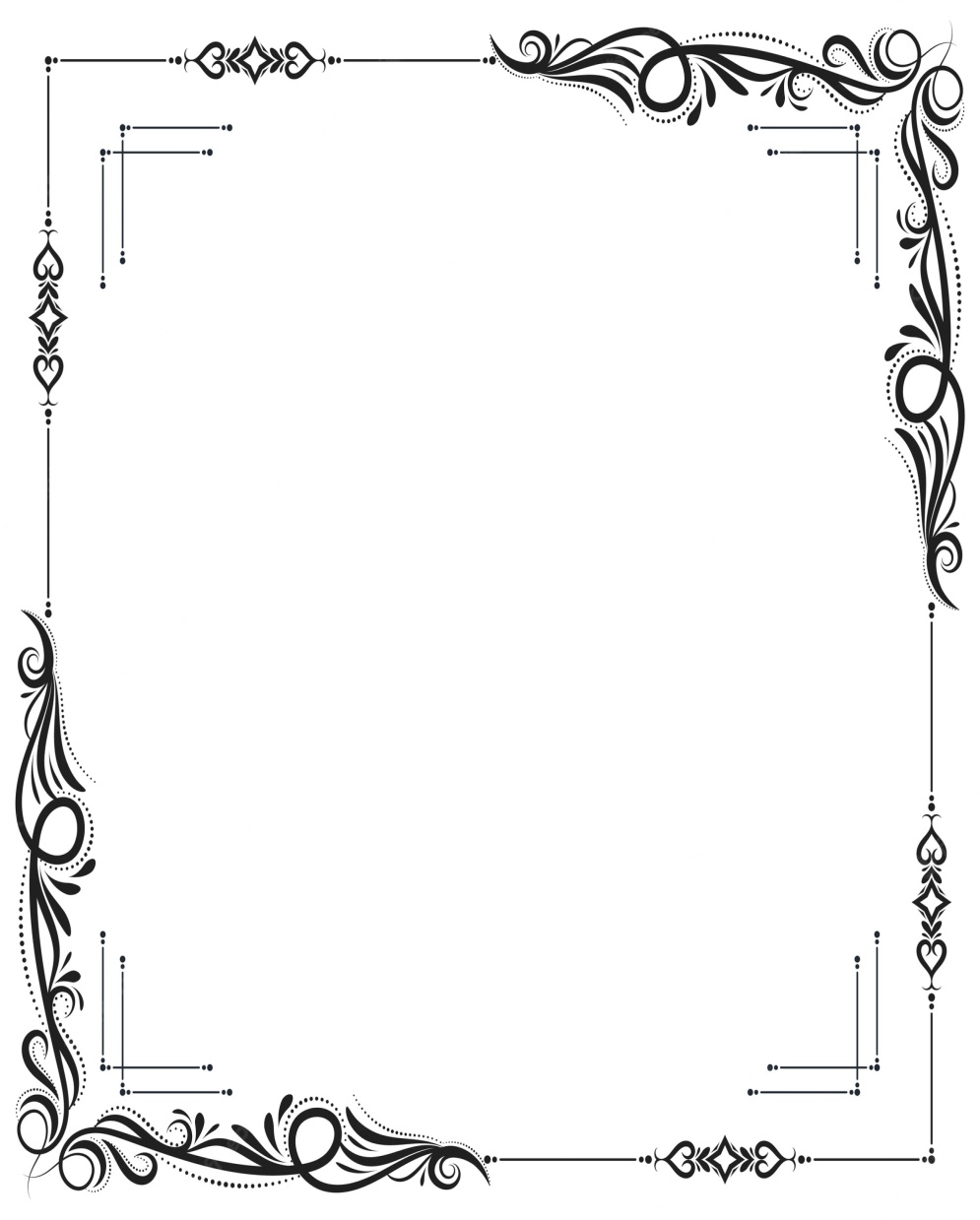               Islam y ateísmocara a caraPreguntas y respuestasHaitham Tal’at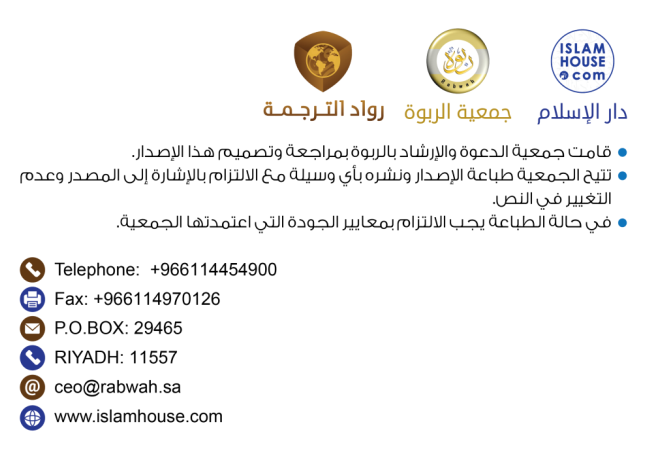 En el nombre de Al-láh, que la paz y las bendiciones sean con el Mensajero de Al-láh, con su familia, con sus Compañeros y sus aliados; entonces:Este corto libro: "Huyendo del ateísmo al Islam"presenta una aclaración de "la naturaleza del ateísmo", sus cuestiones y su contradicción con la razón y la naturaleza innata del ser humano.También presenta algunas pruebas y evidencias de la existencia del Creador-Exaltado sea-ya que podemos conocer la existencia de Al-láh mediante la razón, Al-láh -Enaltecido sea- dice: ﴾(35)¿Acaso surgieron de la nada o son ellos sus propios creadores?﴿ Surah At-Tur (El Monte)Con la razón sólo tenemos tres posibilidades:La primera: que hemos sido creados sin Creador (¿Acaso fueron creados de la nada?) lo cual es imposible e ilógico.La segunda: que nos hemos creado a nosotros mismos (¿Acaso son ellos sus mismos creadores?) y esto es también imposible, pues ¿Cómo puedo crearme a mí mismo antes de haber sido creado?Entonces, según la razón,  nos queda la tercera probabilidad que no ha sido mencionada en esta aleya coránica por ser obvia, la de tener un Creador que nos ha creado.Pues nosotros conocemos la existencia de Al-láh mediante la razón.Además conocemos la existencia de Al-láh gracias a la naturaleza innata humana.Y con ella también sabemos que los ídolos y la naturaleza son incapaces de crear este universo, las bacterias, el ser humano, y tampoco son capaces de ordenar las funciones del cuerpo humano ni la creación desde el átomo hasta la materia con esta perfección inédita.Por lo tanto, los ídolos adorados por los incrédulos y la naturaleza adorada por los ateos necesitan ambos un Creador para existir.De hecho, los ídolos y la naturaleza no pueden hacer nada por sí solos, no pueden organizar las hormonas con tanta excelencia, ni poseen el poder de crear el código genético que consiste en millones de datos en cada una de las células, ni tienen el poder de crear nada ni tampoco el poder de crearse a sí mismos.Entonces el Creador de este mundo con estos milagros es sin duda un Creador Grandioso, Bien Informado, Poderoso y Sabio -Exaltado sea-.Luego, este breve libro responde a las dudas de los ateos y sus suposiciones de rechazar las pruebas intelectuales y naturales sobre la existencia del Creador.Uno de sus dichos erróneos más famosos es que "el universo se creó por  puro azar",  y esto se debe a su mal entendimiento o a su ignorancia sobre los fundamentos de la probabilidad, porque el azar necesita obligatoriamente dos condiciones.Éstas son el marco temporal y el espacial.Pues en efecto, el azar necesita un marco temporal sobre el cual influir.Y requiere un marco material espacial para existir y reaccionar.Pero ¡Cómo podemos hablar del rol del azar en la ceración del universo mientras que este mismo universo surgió del no tiempo y del no espacio, y por supuesto del no azar!Luego este breve libro hace alarde de algunas pruebas intelectuales que evidencian la existencia de la religión, el significado de la palabra religión y la necesidad de someterse a Al-láh, siguiendo Sus leyes divinas mediante la adoración: ésta es la verdad de la religión.En concreto,  estás sometiéndote a Al-láh, adorándole como tu Creador, tu Proveedor ,Quien te llena con las bendiciones y la buena guía.Entonces la adoración es el derecho de Al-láh hacia sus siervos puesto que es Él -Exaltado sea- Quien nos ha creado de la nada, nos ha proveído y guiado, nos ha enviado Mensajeros para probarnos y para distinguir quién de nosotros obra mejor. Así pues, la adoración es derecho divino de Al-láh hacia sus siervos. {(2) Él es Quien creó la muerte y la vida para probaros y distinguir quién de vosotros obra mejor. Él es Poderoso, Absolvedor} Surah Al Mulk (El reino).Y en segundo plano, el libro presenta las evidencias de la veracidad del Islam, y la verdad de que Al-láh no aceptará de sus siervos ninguna otra religión aparte del Islam, Al-láh -Enaltecido sea- dice: ﴾(85) Quien profese una religión diferente al Islam ésta no le será aceptada, y en la otra vida se contará entre los perdedores﴿ Surah Al Imrán (La familia de 'Imran)Entonces el Islam es la religión de todos los Profetas y Mensajeros enviados por Al-láhY la característica fundamental del Islam es la sumisión a Al-láh y la dedicación de la adoración sólo a Él.En efecto, el Islam es la religión más perfecta que invita a someterse a Al-láh.Y es la única religión que llama a la unicidad de Al-láh, la unicidad hacia la cual llamaron todos los Profetas.Por lo tanto, todos los Profetas tienen la misma creencia del monoteísmo y solo las prácticas religiosas difieren, según la época.Al-láh -Enaltecido sea- dijo: ﴾(25) No envié en el pasado a ningún Mensajero, excepto que recibiera la misma revelación que tú: "Nada ni nadie merece ser adorado excepto Yo, ¡Adórenme solo a Mí!"﴿ Surah  Al-Anbiya (Los profetas).Y si nos fijamos en la realidad encontramos que, hoy en día y en todas las religiones, solo el Islam mantiene el monoteísmo puro; pues la asociación de ídolos abunda en varias regiones y creencias, ya que después del fallecimiento de los Profetas y el abandono del monoteísmo por parte de la gente [que les seguía], se multiplicaron los ídolos y actualmente solo el Islam sigue manteniendo el monoteísmo puro hacia el cual llamaron los Profetas.Al final del libro, se explica cómo convertirse al Islam, el significado del Islam y la necesidad al Islam.Entonces el Islam ha respondido a todas las preguntas existenciales que vienen a la mente del ser humano: ¿De dónde vinimos?,  ¿Por qué estamos en este mundo? Y ¿Adónde vamos?El Islam respondió a todo esto con una sola aleya del Sagrado Corán, cuando Al-láh nuestro Señor -Exaltado sea- dijo: ﴾(22)¿Cómo no he de adorar a Quien me creó, si ante Él comparecéis﴿ Surah Ya Sin¿De dónde viniste? Al-láh me ha creado (El que me ha dado mi naturaleza innata).¿Adónde volverás? volveré a Al-láh (después de morir) para ser juzgado por mis obras.( Y ante Él comparecéis)¿Por qué viniste a este mundo? Para adorar a Al-láh y para pasar por pruebas.¿Por qué tengo que adorar a Al-láh? Adorar a Quien me creó es natural, ésta es la relación natural entre el siervo y su Señor; un ser creado debe adorar a su Creador.(¿Cómo no he de adorar a Quien me creó?).Una sola aleya coránico incluyó las respuestas de las tres preguntas más importantes que ocuparon a  la humanidad. ﴾(22)¿Cómo no he de adorar a Quien me creó, si ante Él comparecéis﴿ Surah Ya SinEn efecto, el Islam incluye las leyes divinas para organizar el mundo.Por lo tanto, el Islam significa la sumisión total del siervo a Al-láh, obediciéndole y siguiendo Sus órdenes.Al-láh -Enaltecido sea- dijo: ﴾(22)Quien se someta a Al-láh y haga el bien se habrá aferrado al asidero más firme﴿ Surah LuqmánEl Islam significa la sumisión total a Al-láh en todos los asuntos de la vida, sean grandes o pequeños. En este contexto Al-láh -Enaltecido sea- dice: ﴾(162) Diles: Por cierto que mi oración, mi oblación, mi vida y mi muerte pertenecen a Al-láh, Señor del Universo (163) [Él es] quien no tiene copartícipe. Esto es lo que se me ha ordenado creer, y soy el primero [de esta nación] en someterse a Al-láh﴿ Surah Al An'am (Los ganados)Mi oración, mi oblación, mi vida y mi muerte pertenecen a Al-láh, Señor del Universo; todo lo que hago es para Al-láh, rezo para Él, obedezco a mis padres para Él, estudio para beneficiar a la gente para Él, duermo para relajarme y estar en  buena forma al despertarme para hacer Sus órdenes y adorarle con la mejor manera, todo acto que hago tengo la intención de recibir la recompensa de Él.Es una servidumbre a Al-láh en cada obra y en cada acto, y ésta es la muestra más importante de la sumisión a Al-láh.El hambre cognitivo... el afán de saber solamente se satisface con el Islam...en contrapartida el ateísmo no satisface ni convence a un ser humano que sabe que nació para al final morir.De hecho, este breve libro es una crítica científica e intelectual de las cuestiones del ateísmo, además de presentar algunas pruebas de la veracidad del Islam.Esta presentación viene en forma de preguntas y respuestas...Empezamos y pedimos la bendición de Al-láh.1- ¿Qué significa el ateísmo?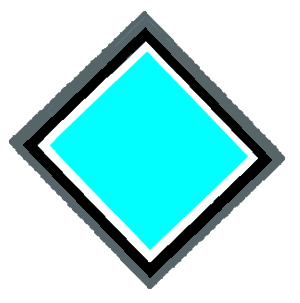 R: El ateísmo es el rechazo a creer en cualquier poder oculto.Por ello el ateo no cree ni en un Creador, ni en las profecías ni en la Resurrección.2-¿Cuáles son los defectos del ateísmo?R: El ateísmo requiere una fe más fuerte que la fe devocional religiosa.Pero es una fe basada en probabilidades e imaginaciones erróneas, al contrario de la fe devocional que se basa en axiomas innatos y explícitos que conocemos con nuestros propios ojos, y se basa en fundamentos racionales y pruebas legítimas.Para ser ateo, tienes que imaginar lo siguiente:a- La nada se añadió a la nada y se convirtió en algo grandioso... se convirtió en un universo asombroso, con la graduación más precisa y los límites críticos.b- La casualidad produjo los límites críticos y las constantes físicas del universo; mientras que las dos condiciones de esta casualidad son el espacio y el tiempo, y el universo vino de la nada (del no espacio) y es atemporal (del no tiempo) y, ¡por lo tanto vino de la no casualidad!c- La aleatoriedad y el entorno de la Tierra primitiva produjeron vida, bacterias y seres humanos, mientras que hoy en día la mente humana a pesar de alcanzar la cima de su poder, no puede producir las formas de vida más simples.d- Todos los valores morales comunes, y la mayoría de ellos van en una dirección completamente antimaterial -ya que la moral original representa una carga material y una pérdida a nivel de los intereses mundanos- son datos y productos de la materia. Hay que creer en todas estas contradicciones mentales para empezar a ser ateo.e- No hay ninguna referencia mental ni material en el ateísmo que impida el exterminio de todos los habitantes de la tierra.¿Porqué el mundo material no difiere entre lo correcto de lo falso?Entonces, según la doctrina atea, el exterminio de los habitantes de la tierra es igual que su supervivencia.Así el ateísmo se basa sobre una fe también, pero una fe desnuda de todo conocimiento legal, razón y ética.3- ¿Cuál es la evidencia de la existencia del Creador?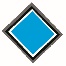 R: Las evidencias son múltiples pero basta mencionar solo dos:1- La evidencia de la creación.2- La evidencia del cuidado y perfección.4- ¿Qué significa la evidencia de la creación?R: La evidencia de la creación significa:Todo lo que fue creado, es decir, que ha existido después de la nada, necesita un Creador.Y así encontramos un sinfín de pruebas sobre la existencia del Creador -Exaltado sea-.Cada átomo en este universo es una prueba de la creación, todo lo creado que surgió es una prueba sobre la existencia de un Creador que lo creó.Y si meditas en el universo descubrirás que se trata de una creación variable y no eterna, y por supuesto, según la lógica, esta creación necesita un Creador para existir, todo esto te guía a la verdad de que hay un Creador de este universo.Por ello, múltiples son las aleyas coránicas que llaman a la reflexión en todo lo creado y en las criaturas que nos rodean. Al-láh -Enaltecido sea- dice: ﴾(101) Diles: Reflexionad en todo cuanto hay en los cielos y en la tierra; pero [sabe ¡Oh, Muhammad!] que para quienes Al-láh decretó la incredulidad no se beneficiarán de los signos ni de los mensajeros﴿ Surah Yunus (Jonás)Dijo también: ﴾(8) ¿Acaso no reflexionan en su propia existencia [Cómo Al-láh los ha creado] ? Al-láh ha creado los cielos, la tierra y lo que hay en ellos con un fin justo  y verdadero, y con un plazo determinado [hasta el Día del juicio], pero muchos de los hombres no creen que habrán de comparecer ante su Señor﴿ Surah Al Rum (Los bizantinos).Y Él -Enaltecido sea- dijo: ﴾(185)¿Acaso no reflexionaron en el reino de los cielos y de la  tierra y todo lo que Al-láh creó en ellos?﴿ Surah Al Aaraf (El muro divisorio).¡Todo lo creado es una prueba clara de la existencia del Creador!5- ¿Qué significa la prueba del cuidado y la perfección?R: La prueba del cuidado y la perfección significa:Todo lo que existe en el universo, desde los quarks, el material observado más pequeño que forma las estructuras atómicas, hasta las galaxias, tiene un cierto grado de complejidad funcional.Es decir, realiza una función bien determinada y una tarea específica.Y toda complejidad funcional en la naturaleza presenta un grado superior a la mera existencia.Entonces la existencia es según un grado.Y la complejidad que existe dentro de lo existente es un grado superior a la mera existencia.Y todo lo que te rodea está fabricado de un modo bien determinado para cumplir una función específica.Es decir que, todo lo que existe alrededor tiene un complejo funcional propio.Y este complejo funcional es una prueba de la construcción y la creación.Entonces se necesita un Creador.Por ejemplo "la bombilla eléctrica" presenta un complejo funcional.La bombilla eléctrica se compone de:1- Filamento.2- Cable conductor: hace llegar la electricidad al filamento.3- Gas inerte: protege la mecha (el filamento) y no se relaciona con ella ni con la electricidad.4- Vidrio: evita la entrada de aire o la salida de gas inerte, sin el cual se quemará la mecha.5- Base de la bombilla: Conecta la bombilla al pedestal y es un camino para la corriente eléctrica.Aquí, la bombilla eléctrica es un sistema complejo que no se puede simplificar y, por lo tanto, presenta una prueba mental inicial de una orfebrería y una perfección altas.¡Quien niegue la perfecta fabricación de la bombilla o supone que apareció por casualidad debe presentar prueba de ello!Pues quien hizo la bombilla conoce perfectamente el significado de la electricidad y sus trayectorias, la utilidad de la bombilla y la sensibilidad del filamento, y por lo tanto la presencia de la bombilla es una indicación directa de que tiene un hábil fabricante, y no se trata de una casualidad ni de un puro azar solo por existir otras bombillas que son completamente diferentes a su forma.Y con el mismo grado de razonamiento y con un pensamiento racional, encontramos que un ser funcionalmente complejo como el ser humano tiene obviamente un Creador.La bombilla eléctrica consta de 5 componentes...En cambio, el ser humano se compone de 4 mil millones de componentes en cada una de sus células.Es decir, 4 mil millones de componentes o de "quarks" presentan las funciones de un organismo, que se llaman: código genético, genoma o ADN, y estos quarks están ubicados en el núcleo de cada una de las células humanas.Si piensas que los 5 componentes de la bombilla tienen un fabricante y tú no, pues tienes un problema. ﴾(35)¿Acaso surgieron de la nada [sin Creador] o son ellos sus propios creadores﴿ Surah Al Tur (El monte).Todo lo que te rodea presenta una complejidad y no hay nada en la naturaleza, en el átomo, en las esferas o dentro de tu cuerpo en absoluto sin cierto grado de complejidad funcional.Así, el complejo funcional, la función de cada átomo y de cada materia están presentes en todas partes en este universo.Al-láh -Enaltecido sea- dijo: ﴾(164) Ciertamente en la creación de los cielos y de la tierra, la sucesión de la noche y el día, el navío que surca el mar para beneficio de los hombres, el agua que Al-láh hace descender del cielo, para revivir con ella la tierra árida, en la que diseminó toda clase de criaturas, y en la variación de los vientos y de las nubes que están entre el cielo y la tierra hay señales para quienes razonan﴿ Surah Al Baqarah (La vaca).Y las aleyas coránicas son abundantes sobre este tema:Y solo reflexiona el dotado de intelecto. ﴾(7) Pero no reflexionan sino los dotados de intelecto﴿ Surah Al Imrán (La familia de 'Imran).¡Quien use su intelecto y medite en la existencia (evidencia de la creación), considere el control y las funciones de las cosas existentes (evidencia de cuidado y perfección) será convencido por la validez del razonamiento que conduce a asegurarse de la existencia de un Creador!6- ¿Por qué no podemos decir que el origen del ser humano y de los seres vivos son seres primitivos muy simples?R- Aquí hay dos problemas:El primer problema: no existe  una única evidencia observacional de la transmisión de un tipo de ser vivo a otro, además de este hipotético gran salto que dice según que los humanos provendrían de seres primitivos.¿Cómo puede un ateo creer en esta suposición que carece de evidencia directa y nos niega la evidencia religiosa racional?El segundo problema: de acuerdo con el concepto de conjunto mínimo de genes, ningún organismo, por simple que sea, puede reducirse a menos de 200 genes.Y la cantidad mínima de genes significa: ¡la cantidad mínima de genes sin la cual un organismo puede sobrevivir!Por lo tanto, no habría ningún organismo vivo si el número de genes fuera inferior al mínimo aunque fuera en uno solo.Y el gen es una banda informativa que contiene una gran cantidad de códigos genéticos que codifican la información.Hay un número mínimo de genes necesarios para la vida, de modo que: un grupo de estos genes codifica la energía -porque un organismo no vive sin energía-, otro grupo codifica alimentos, otros genes codifican la reproducción y otros codifican las funciones básicas de la vida, ¡y así sucesivamente!Sin embargo, Los científicos calcularon el número mínimo de genes necesarios para la vida y determinaron que no podía ser menos de doscientos genes.Bajo este mismo contexto, el instituto "Craig Venter" ha llegado a la conclusión de que el número mínimo de genes no puede ser inferior a trescientos ochenta y dos genes.()Los científicos han descubierto que el micoplasma, que es el organismo vivo más pequeño en la Tierra, tiene 468 genes.Si solo se tratará de la materia, y el mundo fuera solo un sistema físico material, entonces tendríamos que comenzar desde el gen cero, ¡Si queremos pasar del hidrógeno a los humanos!Pero la ciencia nos dice que no existe nada que se pueda llamar "gen cero, un gen o incluso cien genes", la ciencia dice: necesitamos un conjunto gigante de información como mínimo, pues sin él un organismo no habría aparecido desde el principio.No hay nada primitivo en la naturaleza, ¡sino que cada sistema comenzó con una fascinación independiente!La fascinación permanecerá en el sistema de información que codifica a los seres antes de que aparezcan, esta fascinación seguirá siendo siempre un tropiezo ante el ateísmo, un tropiezo para quienes niegan la creación divina.Por lo tanto estamos ante unos 4 mil millones de piezas de información especializada, esa información contenida dentro del núcleo de cada una de nuestras células, para producir funciones vitales precisas.De hecho, el ateo había imaginado que había criaturas que partían del gen cero, pero la teoría de los genes mínimos llegó para eliminar tal sueño.Pues los organismos vivos parecen funcionalmente complejos desde el primer momento, de lo contrario no habrían aparecido desde el principio.7- ¿Cuáles son los ejemplos de la Evidencia del cuidado y la perfección?C- Los ejemplos son ilimitados.Tanto que ni los libros del mundo entero puede incluirlos todos. ﴾(27) Si todos los árboles que hay sobre la tierra se convirtieran en cálamos y el mar junto con otros siete mares en tinta, no bastarían para escribir las Palabras de Al-láh. Ciertamente Al-láh es Poderoso, Sabio﴿ Surah Luqmán.Entonces cada partícula en este universo es una prueba evidente del cuidado, ésta es una verdad que la sabemos hoy o mañana.a - La insulina, la hormona que digiere la glucosa, es secretada por el páncreas con la misma cantidad de azúcar que has ingerido.b - La fuerza de bombeo de sangre del corazón es equivalente a la energía que necesitan los músculos según el esfuerzo realizado.c- Las válvulas de tu estómago designadas para que la comida no vuelva a tu boca y te cause daño.d- Las válvulas de salidas de tu cuerpo para que tu ropa no se ensucie en ningún momento.e - Los huesos de tu cráneo no se fusionan hasta que salgas del útero de tu madre de manera segura y fácil, porque si estuvieran fusionados, no bajarías del útero sino después de que se rompieron, y el crecimiento de tu cráneo no se completa hasta que el crecimiento de tu cerebro está completo.f- Todos los axones de tus nervios, que transmiten señales eléctricas, están cubiertos con una capa aislante, como lo hacemos ahora con los cables eléctricos, para que la señal eléctrica no se disperse ni se pierda ni se altere.g- El electrón gira alrededor del núcleo con una velocidad de mil kilómetros por segundo, de lo contrario caería dentro del núcleo por la fuerza de atracción con el núcleo positivo y, por lo tanto, el universo colapsaría antes de comenzar, y ésta es la velocidad ideal para la formación del átomo.h- Cuando dos átomos de hidrógeno se fusionan, el 0,007% de la masa de hidrógeno se convierte en energía, y si esta masa fuera 0,006% en lugar de 0,007%, el protón no se fusionaría con el neutrón y en el universo quedaría solo hidrógeno, y el resto de elementos no aparecerían, incluso si la masa transformada a una energía de 0.008% en lugar de 0.007%, la coalescencia será muy rápida, lo que conducirá a la inmediata desaparición del hidrógeno del universo, haciendo la vida imposible con él, así pues el número debe estar entre 0,006% y 0,008%.i- La masa del electrón representa el 0.2% de la masa del neutrón y esta es la masa estándar para la formación de un átomo.j- Después de la germinación, los brotes se dirigen directamente hacia la fuente de luz y las raíces van hacia abajo, donde los cogollos son hipersensibles a la luz, y toda la información que necesitan para hacer su trabajo está codificada dentro de la semilla, y hay hormonas que controlan el crecimiento superior y lateral de la planta y en la dirección de las raíces y todo también está codificado dentro de la semilla.k- Mientras comes la fruta deliciosa y luego tiras la semilla seca e insípida, estás permitiendo que esa fruta transmita sus genes, ya que la fruta te brinda un sabor delicioso mientras esconde sus genes, el origen de su vida, en el corazón de la semilla seca suave que no te brinda. Cuando esta semilla cae en el suelo y se presentan las condiciones adecuadas se comienza a formar un árbol frutal con sus ramas, ramitas y raíces, todo esto sucede en las plantas inconscientes.l - ¿Quién controla la información de esa fruta sorda, muda e inconsciente, y controla la cantidad de azúcar que llega a tu paladar?También: ¿Quién hizo que la semilla fuera inaceptable [al paladar humano] y desagradable para que tú la rechazases y la tirares?Además: ¿Quién cargó la semilla con información genética suficiente para crear una nueva planta con todos sus detalles y funciones?m- Se nos ha demostrado recientemente que: La inercia en la que vivimos es el producto del universo como masa.¿Qué significa la inercia?Si estás en un automóvil y de repente el automóvil se detiene, ¿qué sucede?¡Se apresura adelante! ¿No es así?Ésta es la inercia o la inactividad.Si la inercia de nuestro mundo fuera menor de lo que es ahora, la brisa más pequeña de aire podría mover rocas, y en un mundo como este ¡estaríamos constantemente expuestos a este tipo de acontecimientos!Y si la inactividad fuera mayor de lo que es ahora, ni siquiera podríamos mover los dedos.()En efecto, la fuerza de inercia o la inactividad depende de la masa.Lo que sorprendió a los físicos es que la masa de la Vía Láctea, la galaxia que contiene nuestro sistema solar, participa en el control de la inercia en solo 0,1 por millón, mientras que la masa de la Tierra controla la inercia solo en 0,001 por millón.Entonces la perfecta inercia de la que vivimos, y a través de la cual ejercitamos todas nuestras actividades, es el producto de la suma total de la energía del universo en su conjunto.﴾(27) Y no hemos creado el cielo, la tierra, y todo cuanto hay entre ellos en vano. Esto es lo que creen los incrédulos; pero ¡ay de los incrédulos! Por [el castigo que les aguarda en] el Infierno﴿ Surah Sad.¡Y cuanto más se desarrollan el conocimiento y la ciencia, aparecían los milagros de la sabiduría y las sutilezas de la creación!()n- Entonces pasamos a descubrir el funcionamiento del ojo:Esa gracia valiosa y sin par. ﴾(8) Le hemos dotado de dos ojos﴿ Surah Al Balad (La ciudad de la Meca).En efecto, La resolución del ojo es equivalente a quinientos setenta y seis megapíxeles.Por lo tanto, el ojo contiene el cristalino más claro y puro del mundo.El tamaño del fotorreceptor en la retina no supera el medio (0,5) milímetro cuadrado, y distingue entre diez millones de tonos de diferentes dimensiones, es sin duda una creación divina milagrosa y deslumbrante.Y cuando miras algo frente a ti y la luz incide sobre la retina, en ese momento se están produciendo varios procesos químicos complejos que eventualmente generan una corriente eléctrica, esta corriente se transmite desde la retina de tu ojo a tu cerebro a través de cables nerviosos, y el cerebro aquí interpreta la frecuencia de esta corriente eléctrica como una visión, como si el cerebro tuviera un diccionario pre-integrado que convierte la corriente eléctrica que le llega en una visión de lo que tiene en frente.¡Es algo increíble si lo piensas!Imagínate: este cerebro se encuentra dentro de una caja ósea oscura; la caja oscura es el cráneo.Solamente lo llegan ciertas corrientes eléctricas.¿Entonces cómo interpreta el cerebro esta corriente como una visión?¿Cómo se te dio la visión?¡Este milagro ocurre en un instante tan breve, al solo abrir los ojos y mirar!Igualmente sucede con el oído:Cuando las ondas sonoras ingresan al tímpano, el tímpano las convierte en ondas en movimiento mecánico, que luego se transmite a través de tres huesos diminutos en el oído medio al oído interno, que lo convierte en una corriente eléctrica.Esta corriente eléctrica ahora se transmitirá desde el oído interno al cerebro, de modo que el cerebro comienza a convertir esta corriente eléctrica en sonidos, ¡para que puedas escuchar el sonido!Todo esto también sucede en menos de una fracción de segundo ﴾(78) Al-lah os hizo nacer del vientre de vuestras madres sin saber absolutamente nada. Él os dotó de oído, vista e intelecto, para que seáis agradecidos ﴿ Surah Al-Nahl (Las abejas)Imagina que el cerebro recibe cada momento miles de señales eléctricas de los ojos, oídos, tacto, gusto, olfato y de las diferentes partes del cuerpo, para distinguir entre todas estas señales con total precisión sorprendente. ﴾(11) Ésta es la creación de Al-láh, mostradme pues, qué han creado otros fuera de Al-láh. Ciertamente los injustos están en un evidente extravío﴿ Surah Luqmán.﴾(88)Esto es obra de Al-láh, Quien ha hecho todo a la perfección. Ciertamente Él está informado de lo que hacéis﴿ Surah Al Naml (Las hormigas)¿Quién puede contar una de las gracias de Al-láh? seguramente nadie.¡Piensa en cada articulación de tu cuerpo y en cada hueso que le permite moverse!¡Piensa en las articulaciones lisas que te permiten moverte sin fricción entre los huesos y sin erosionar, esas articulaciones en las que Al-láh ha depositado un líquido como la grasa que se coloca en las articulaciones de las máquinas!Piensa en las gracias de Al-láh, medita y sé agradecido por Sus bendiciones y gracias, Gloria a Él.Las gracias de Al-láh son infinitas ﴾(20)¿Acaso no veis que Al-láh os sometió todo cuanto hay en los cielos y en la tierra, y os colmó de Sus gracias, las cuales podéis apreciar algunas y otras no? Pero, a pesar de esto, entre los hombres hay quienes discuten acerca de Al-láh sin tener ningún tipo de conocimiento, guía o libro revelado﴿ Surah de Luqmán.8- Algunos ateos critican la evidencia de atención y dicen que hay cosas imperfectas como: las enfermedades y los terremotos.R: La ausencia de cosas perfectas en el universo -según las palabras de un ateo- no niega la existencia de la perfección.Esto, en sí, confirma la existencia de la perfección en el universo.Si no hubiera perfección en absoluto, el ateo no se daría cuenta de la existencia de cosas imperfectas.¿Cómo puedes hablar de un defecto de diseño en un mundo sin diseño?En cuanto a lo que describen como imperfecto, entonces se da una falta de conocimiento de su parte o una incapacidad para percibir la sabiduría de las cosas.Entonces los creyentes no dicen que el universo es perfecto y por esto no ocurren calamidades en él, más bien, dicen que: el universo es perfecto y nada sucede en él sin un propósito.La posición del ateo es similar a la de aquellos que niegan la perfección de la nave espacial porque hay una gran cantidad de materiales derivados del petróleo que pueden hacer explotar el vehículo en cualquier momento().Y el mundo no fue creado para ser un mundo eterno, ni tampoco fuimos creados para convertirnos en dioses.Sino que fuimos creados para ser puestos a prueba a través de lo malo y lo bueno que nos acontece ﴾Os pondremos a prueba a través de todo lo malo y bueno que os acontezca, y que [en la otra vida] compareceréis ante Nosotros(35)﴿ Surah  Al Anbiya (Los profetas).Entonces lo agradabe, lo desagradable y todas las tentaciones ocurren bajo la sabiduría y la voluntad divinas.9- Por qué no aceptamos la existencia de una causa material que ha creado el universo; como por ejemplo otra civilización o algo más ¿Por qué debemos creer en el Dios eterno específicamente?R: Hay una norma establecida por los eruditos del Islam desde hace más de mil años. Esta norma dice que: "La secuencia de los actores conduce necesariamente a la no ocurrencia de las acciones ”.()La secuencia en los actores, es decir: la existencia de más de un productor, y en esta pregunta tenemos una civilización y otra civilización que la precedió y la produjo y una civilización que las precedió las produjo y así sucesivamente, ésta es la secuencia en los productores.Esta secuencia no conduce necesariamente a ninguna acción.La no ocurrencia de acciones significa la no aparición de criaturas como el universo, el hombre y otros.Entonces la secuencia en los actores conduce a la no aparición del universo y de la existencia.Si una civilización depende de otra civilización que la creó, y la otra civilización depende de una civilización que la precedió y la creó, y así hasta el infinito, entonces ni esta civilización ni la que la precede ni la que las precede no harán aparecer ni la existencia ni nada.Debido a que cada civilización depende de una civilización que la precedió, y así sucesivamente, de este modo no aparecerá ninguna civilización y no aparecerá nada.¡Entonces debe haber un Creador que primero creó todo!Si hay una secuencia infinita y cada eslabón de la cadena depende del anterior, entonces no habrá criaturas, ni creación, ni seres, porque el agente dependerá de un agente que lo antecede y su predecesor dependerá de uno anterior y así sucesivamente, y de este modo no existiría nada.Sin embargo, la cadena debe detenerse en un límite.¡Y aquí afirmamos la existencia del primer Creador que no está precedido de nada!10- Conocemos las leyes que gobiernan el universo y conocemos muy bien la causa de los terremotos, entonces, ¿Por qué necesitamos al Creador mientras conocemos las leyes?R: Un ateo asume que las leyes son suficientes para crear el universo y su aparición, y algunos ateos se han basado en la idea de que la "ley de la gravedad" es suficiente para el surgimiento del universo, independientemente de la caída de esta teoría al solo pensar en la fuente de la ley de la gravedad, o en quién la codificó o en quién le dio el carácter de interferencia y de efectoIndependientemente de estas intuiciones iniciales, ¡la ley de la gravedad no hace que la bola de billar ruede!La ley en sí sola es incapaz de nada sin la aparición de algo.La ley de la gravedad no producirá una bola de billar, solo la moverá si aparece y si es golpeada con un taco de billar.La ley de la gravitación no es algo independiente, sino más bien una descripción de un evento natural.Y la ley de la gravedad no moverá la bola de billar sin una fuerza presionando el palo de billar y moviéndolo, y solo en este caso la bola de billar se mueve y aparece el efecto de la ley de la gravedad.¡Pero un ateo supone que la existencia de la ley de la gravedad es suficiente para crear una bola de billar, un taco de billar y hacer rodar la bola!¿Qué se acerca más a la razón y a la lógica en la causa de la aparición de este universo, el Creador o la ley?Del mismo modo, las leyes de combustión interna del motor de un automóvil no crearían un motor de automóvil.Si al motor del automóvil le sumamos las leyes de la combustión interna, el motor tampoco funcionará; entonces debe tener gasolina, que da energía, y debe existir una chispa para la combustión; y antes de eso debe haber un motor,  solo ahí aparecen las leyes de la combustión interna, !y el motor funciona!No es razonable suponer que las leyes de la combustión interna sean suficientes para crear el motor, la chispa de combustión, la gasolina, el conductor y la carretera.La idea de que la ley es suficiente para explicar el surgimiento del universo es una idea que no pertenece en nada a la razón.Además, si suponemos esta idea, nos introduciría en la secuencia de actores que explicamos en la respuesta a la pregunta anterior ¿quién creó esta ley y quién la creó? y si afirman que es otra ley, entraríamos en la secuencia de actores que estipula que no aparecerá ninguna ley ni ningún ser.11- ¿Qué impide que el origen del universo sea la casualidad?R: Hablar de la casualidad es ignorancia en el origen de las posibilidades porque la casualidad tiene dos condiciones inseparables.Éstas son: el marco temporal y espacial.En efecto, la casualidad necesita un marco temporal para influir en él.Y requiere un marco material espacial para existir y reaccionar.Pero ¡Cómo podemos hablar del rol de la casualidad en la creación del universo mientras que este mismo universo surgió del no tiempo y del no espacio, y por supuesto de la no casualidad!¿Cómo aparece el efecto de la casualidad sin la aparición de la casualidad misma?¿Cómo puede la casualidad dar un efecto antes de su existencia, y de la existencia del tiempo y de la existencia del espacio, que son las condiciones básicas de la casualidad?12- ¿Cómo respondemos a un ateo que dice que el universo es eterno?R: Según la Segunda Ley de la Termodinámica, es imposible que el universo sea eterno.Para simplificar esta ley, damos este ejemplo para explicarlo: si tuviera una taza de agua caliente en la habitación, el calor pasaría desde el agua caliente a la atmósfera de la habitación hasta que la temperatura de la habitación sea igual a la de la taza. Ésta es la segunda ley de la termodinámica, donde la energía fluye de arriba hacia abajo a lo largo del tiempo.Esta ley tiene lugar en todo en el universo en cada momento desde el surgimiento del universo, hasta que la temperatura de todo en el universo sea igual, y cuando todo en el universo sea igual en temperatura, lo que se conoce como "la muerte térmica del universo", el universo se producirá, se suspende ahora -térmicamente muerto -, pero de hecho el universo ahora se encuentra en un estado menor que la entropía máxima, y ​​aún no ha alcanzado la muerte térmica, por lo que no es eterno, sino que tiene un comienzo exacto en el que aparecieron el tiempo y el espacio.Se ha comprobado según esta misma ley que el universo comenzó con un mínimo de entropía, y esto significa que su ocurrencia fue sin un ejemplo previo - fue entonces creado -.Ésta es una ley científica que se contradice completamente con el ateísmo.13- ¿Por qué la ley de causalidad no se aplica al Creador? O en otras palabras, ¿Quién creó al Creador?R: Primero: el Creador no se somete a las normas de Sus criaturas, y esto es obvio.Si fue así entonces debemos decir: ¿Quién cocinó al cocinero?Y ¿Quién pintó al pintor?El Creador, es evidente por Sí mismo, es el Creador del tiempo y del espacio, y ninguna ley se aplica a Él. Él es Quien los creó, ¡Gloria a Él!Segundo: todo lo que sucede tiene un evento, esto es cierto. Pero sobre el Creador: ﴾(11) No hay nada ni nadie semejante a Él﴿ Surah Al Shura (La consulta)Tercero: El Creador no es accidental, sino que es Eterno, entonces, ¿Cómo podemos decir quién Lo creó?Cuarto: El Creador debe ser Eterno y necesario para la existencia, de lo contrario habríamos entrado en el problema de “la secuencia de actores" que necesariamente lleva a la no ocurrencia de acciones. Esto es lo que explicamos en detalle anteriormente, por lo que el Creador debe existir obligatoriamente y debe ser Eterno, Gloria a Él.14- El universo es enorme; ¿Cómo podemos entonces ser de este pequeño tamaño un centro en este gigantesco universo?R: El ateo hace una suposición engañosa, diciendo: ¡Dado que el universo es enorme, entonces el hombre no es el centro de este universo!Esta suposición se basa en la idea siguiente: dado que las granjas son vastas y su dueño es demasiado pequeño para ellas, entonces: ¡Él no es el dueño!No se trata absolutamente del tamaño.Sin embargo, la moral -que no posee un tamaño material- es el mayor criterio en la diferenciación entre la gente más noble y la más despreciable.Por lo tanto, la gente se evalúa según sus modales.¡Entonces los tamaños no son una referencia!Y demos este ejemplo: Si tuviéramos un rey y este rey le diera algunos mandamientos y consejos a su hijo, y le escribiera un libro sobre eso, ¿Sería posible que alguien viniera y dijera: ¿Cómo puede un rey que posee millones de acres y vastas e innumerables tierras cuidar a su hijo que no presenta el uno en un millón de lo que este rey posee de tierras y acres?Y Al-láh es el ejemplo más ideal.¿Acaso esta objeción sería razonable en absoluto?Entonces el asunto no reside ni en el tamaño ni en el peso.También, ¿Acaso este universo no ha comenzado -como dicen todos los físicos del mundo- desde un punto miles de millones de veces más pequeño que la punta de un alfiler?Entonces el tamaño es relativo.Pero, ¿Qué molestaría a un ateo si Al-láh ha creado lo que quiere de la manera que quiere?¿Acaso este Dios tiene alguna escasez de recursos para gastar solo cuando sea necesario?Que Al-láh -Exaltado y Enaltecido esté libre de todo tipo de defecto.Pero, ¿estamos realmente en el centro de este universo?Sí tú hombre, eres el centro de este universo por obligación divina.Esta obligación divina es la religión.Pues la religión es el deber que has aceptado cumplir y es la prueba más grande que debes realizar.Por lo tanto, oh hombre, debes realizar la adoración de Al-láh- Enaltecido sea- y de este modo serás el centro de este universo, no por tu tamaño, ni por tu fuerza, ni por tus capacidades sino por las obligaciones divinas [que debes realizar].Y eres capaz de realizar el bien y dejar el mal... eres capaz de creer o de descreer.Todos sabemos que tenemos un deber a realizar ¡nos guste o no!Ateo, creyente y agnóstico, todo el mundo sabe que tiene obligaciones y siente un mandato divino, siente el cosquilleo de la conciencia moral, y sabe que dentro de él hay una voz que dice: "haz y no hagas ... Haz el bien y no hagas el mal". ¡Todos saben realmente que están encargados de realizar un deber!¡Por supuesto somos el centro de este universo gracias a este mandato divino y a este deber que debemos realizar!Además, estamos en el centro de este universo perceptiva y cognitivamente, somos conscientes y racionales y conocemos la realidad de nuestra existencia y la realidad del universo que nos rodea, y, por último, entendemos muy bien el significado de nuestra existencia.¡Somos pues los que debemos cumplir este deber, los responsables y los juzgados posteriormente por nuestras obras!Somos nosotros el ser que puede notar el esplendor de la creación perfecta, somos nosotros el ser que se da cuenta de esta perfección, somos nosotros el ser que es capaz de realizar lo que le fue asignado o de no creer en el mandato divino, somos plenamente capaces de elegir, somos capaces de tener fe o de rechazarla.Por lo tanto, estamos en el centro de este universo. ﴾(72) Ciertamente propusimos concederle el Mensaje a los cielos, la tierra y las montañas, y rehusaron cargar con él, y sintieron temor de ello. Pero el hombre cargó con él; en verdad el hombre es injusto consigo mismo e ignorante﴿ Surah Al Ahzab (Los aliados)15- Algunos ateos dicen: Hay muchos planetas y, por lo tanto, según la teoría de las probabilidades, es natural que exista un planeta entre ellos apto para la vida ... ¿Acaso es correcta esta inferencia?R: ¿Cuál es la relación entre la existencia de muchos planetas y la crítica de la prueba de competencia?No se trata de materias primas.Al estar en un bosque lleno de verduras, frutas y animales, no significa que en medio del bosque de repente deba aparecer ante mí un plato de comida cocida y deliciosa; ¡Entonces no se trata de materias primas!¡Tampoco que haya arena en los desiertos del mundo significa que encuentre procesadores digitales y chips electrónicos hechos de arena, a mi alrededor en el desierto!No se trata de materias primas, sino de creación y perfección al hacerlas.La mera presencia de un conjunto de planetas no es suficiente para que aparezca un planeta tan perfecto como la Tierra entre ellos .Se trata de una perfección y una creación divina: ﴾(88) Esto es obra de Al-láh, Quien ha hecho todo a la perfección﴿ Surah Al Naml (Las hormigas)Pues, la presencia de muchos otros planetas no justifica absolutamente la existencia de una vida en el planeta tierra.¡La existencia de otros planetas no justifica de ningún modo la existencia de un código genético dentro de ti con cuatro mil millones de genes que controla todas tus funciones, órganos y hormonas con un control impresionante, antes de que existas tú mismo!De hecho, la vida no es materia.Y si vamos un ateo y yo a un planeta y descubrimos un dispositivo complejo que funciona con una precisión impresionante, aunque no entendamos su función, ¿Se puede negar la existencia del fabricante de este dispositivo sólo por el enorme tamaño del planeta donde estamos?La intuición mental me impulsa a mí y al ateo                            cuando vemos este dispositivo a decir que                        seguramente existe un Creador Poderoso.Y el que niega esta intuición mental, el que niega la existencia de un Creador, es el que debe presentar evidencias ¡y no el que la prueba!¡Por lo tanto, el ateo es quien exige pruebas en este universo deslumbrante y perfecto y no el creyente!El ateo agnóstico Carl Sagan escribió una novela titulada "Contacto", en la que cuenta cómo los científicos buscan inteligencia extraterrestre.En la novela de ficción, los científicos descubrieron una larga serie de números primos procedentes del espacio exterior. Y debido a que esta secuencia inicial con un valor matemático específico, un valor que indica una especie de sintonía, ¡esto fue suficiente evidencia mental para concluir que este mensaje venía de otra civilización que intentaba comunicarse con nosotros!Lo que llama la atención es que Carl Sagan es un agnóstico famoso, ¡pero su mente se atribuye el mérito de que la complejidad y el orden de un mensaje pequeñe es una prueba de creación y perfección!Una serie simple de números primos hablarían de la presencia de una civilización gigante; ¿Cómo atribuyes los cuatro mil millones de genes dentro de cada célula de tu cuerpo, de los cuales si faltara uno habría ocurrido una catástrofe? ¿Cómo atribuyes toda esta perfección a las interpretaciones irracionales de los ateos?No es nada lógico recurrir a estas evasivas para impedir la explicación de un fenómeno tal como la evidencia clara de la existencia de un Creador. ﴾(101) Diles: Reflexionad en todo cuanto hay en los cielos y en la Tierra; pero [sabe ¡oh, Muhammad!] que para quienes Al-láh ha decretado la incredulidad no se beneficiarán de los signos ni de los mensajeros﴿ Surah de Yunus (Jonás)16- ¿Por qué no puede existir más de un Creador eterno?R: Al-láh -Enaltecido sea- dijo: ﴾(22) Si hubiese existido en los cielos y en la tierra otras divinidades aparte de Al-láh, estas se habrían destruido﴿ Surah Al Anbiya (Los profetas)La existencia de otra divinidad con Al-láh requiere una pluralidad de dioses y la pluralidad conlleva carencia y necesidad.Y un Creador necesitado - Exaltado y Enaltecido sea de toda necesidad- conlleva la inseguridad del universo y que pueda colapsar ... lo que implica la corrupción del universo por completo.¡No hay garantía entonces para la supervivencia del universo con un Dios en necesidad de algo o alguien!﴾(22) Si hubiese existido en los cielos y en la tierra otras divinidades aparte de Al-láh, estas se habrían destruido. ¡Glorificado sea Al-láh, Señor del Trono! Él está por encima de lo que Le atribuyen﴿ Surah  Al Anbiya (Los profetas).Exaltado sea el Creador de toda falta o necesidad, el Opulento, Quien se basta a Sí mismo, Glorificado sea.Además de lo mencionado anteriormente, sobre si hay dos o más dioses; la posibilidad de conflicto está más razonable es la de la compatibilidad, porque más de un dios conlleva a más de una voluntad, y la multiplicidad de voluntades significa la necesidad de todos, y esto conlleva la corrupción de los cielos y la tierra.La naturaleza innata del hombre es definitiva en que                     Dios es Uno y si una persona sea física u otro medio medita este universo concebirá que existe un solo Creador, porque esta es la naturaleza humana innata.17- ¿Por qué tener una religión?R: El ateo más convencido cree que la veracidad es mejor que la mentira, ¿verdad?También el ateo más competente cree que la honestidad es mejor que la traición, ¿Verdad?Estos términos no pertenecen a este mundo material y nada en el mundo material puede justificar sus significados ni sus normas.¿Qué significa la veracidad?¿Qué significa la honestidad?¿Acaso si analizamos las profundidades del átomo detectaremos sentidos como veracidad o mentira?¿O quizá si observamos la física de las galaxias o la química de las hormonas, observaremos en este caso la honestidad o la traición?Entonces estos términos no pertenecen a este mundo material.Pero son términos reales y existentes.Más bien, estos términos presentan unos valores trascendentales en la vida.En efecto, el valor de una persona se basa en su moral, no en su tamaño físico, en el número de sus átomos ni en el nivel de energía de sus células.El valor del ser humano depende de su cumplimiento del compromiso con el mandato divino internamente.Este valor es único de los seres humanos, nada del mundo material lo comparte con él.Por lo tanto, existe un hombre recto y otro corrupto.Pero no hay una montaña recta y otra corrupta.Ni tampoco un planeta honesto ni uno traidor.Sólo el hombre se preocupa por el valor, la finalidad y la existencia.Sólo el ser humano y los seres llamados genios pueden entender que son responsables y que deben cumplir un deber divino.Sentir el significado de los valores morales es sólo una parte de la creencia natural innata -dentro de cada uno de nosotros- en el mandato divino.Entonces la religión es necesaria para entender el hombre.Y sólo la religión puede explicar el significado de estos valores morales, la causa de su existencia y por qué sentimos la necesidad de aplicarlos en nuestros tratos.Lo único que justifica y explica la existencia de la moralidad es la religión.De hecho, no se puede entender estos valores sino a través del marco de la obligación divina.Y no se puede saber por qué estos valores morales son innatos para los seres humanos sino mediante la religión.Y a través de la religión sabemos el objetivo de la existencia y sabemos que los valores morales -aun cuando no los cunplimos perfectamente- siguen siendo parte de la obligación divina.En resumidas cuentas, la religión es una necesidad humana.Y también a través de la religión sabemos por qué estamos aquí.Sabemos lo que hay después de la muerte.Conocemos el sentido de la existencia.Y sabemos qué debemos hacer en este mundo.Pues la religión es una necesidad urgente para saber la preocupación más importante del ser humano.Por esto, sin la religión el mundo entero se convierte en una total ceguera y completo nihilismo.Ibnul Qayim -que Al-láh tenga piedad de él- dijo: "No hay camino hacia la felicidad y el éxito, ni en este mundo ni en el Más Allá, excepto a través de los Mensajeros, y no hay manera de conocer el bien y el mal en detalles sino es mediante ellos, y no se logra nunca la complacencia de Al-láh sino es gracias a ellos".()"El mundo es oscuro y está maldito, a excepción de lo que ha alcanzado el sol de la religión y del Mensaje divino", como dice el erudito del Islam Ibn Taymiyyah, que Al-láh se apiade de él().Sin la religión no se sabe el objetivo de la existencia, tampoco el bien y el mal tendrán sentido ni valor alguno.Y sin los mensajes divinos el mundo se convertiría en uno absurdo y aterrorizante.Cuando desaparece la religión y la gente desmiente las profecías, el hombre se convierte en un desperdicio estelar como afirma Carl Sagan o en un insecto como declara Sartre.()De hecho, el hombre se convierte en substancia química o, más precisamente, escoria química, dice Stephen Hawking.()Sin embargo, el Mensaje divino o la profecía es la base fundamental de la existencia, y sin profecía, los inventos más maravillosos y los deseos más satisfactorios se convierten en mero horror!Sin religión el mundo entero, con todo lo que tiene de hermoso se convierte en fantasmas terroríficos.Y si le preguntas a cualquier ateo sobre alguna pregunta existencial como: ¿Por qué estamos aquí en este mundo o qué hay después de la muerte?Entonces eludirá tu pregunta o se quedará completamente callado.Para concluir, podemos decir que la religión y la fe es una necesidad natural para entender el hombre y los valores morales, en concreto es inevitable para saber el sentido de la existencia, el objetivo de existir, y para realizar la servidumbre con la cual se logra la salvación.18- ¿Qué impide que esta moral sea producto de un cerebro o de una sociedad?R: ¡El cerebro está hecho exactamente de los mismos componentes físicos que se encuentran en el mundo material!Entonces por más complejo que sea el cerebro y los componentes materiales, el conjunto de los ceros será siempre un cero.¡Si la materia no conoce ni el bien ni el mal entonces el cerebro tampoco!Y aquí necesitamos preguntarle al ateo, ¿Cómo aparecieron los conceptos del bien y del mal si este mundo material es neutro en el tema de la ética y no sabía ni de bien ni de mal?Y la segunda pregunta: ¿Acaso hay un impedimento cerebral que impide el exterminio de todos los habitantes de la tierra?Y ¿Hay un impedimento cerebral que prohibe enjaular a las razas inferiores en jaulas de animales?¿Acaso hay alguna prevención cerebral que impide exterminar a los enfermos, a los discapacitados, a los débiles y a las razas inferiores, como sucedió en el proyecto de selección natural llevado a cabo por los nazis - Proyecto Aktion T4  -?()El cerebro con su carácter materialista no puede responder a estas preguntas con una afirmación ni con una negación.Por lo tanto, el cerebro es neutro en lo concerniente a la ética y a los valores morales.No hay ninguna relación entre el cerebro y la ética desde cerca ni desde lejos.Y en cuanto a la idea según la cual la sociedad es la fuente de la ética; es una idea muy extraña, pues la ética depende del ser humano en sí y no de la sociedad.Además, la sociedad es uno de los mismos componentes de la materia y, por lo tanto, la suma de ceros nuevamente solo producirá un cero, entonces, ¿Cómo puede la sociedad producir la ética aunque esta última no pertenece al mundo material desde un principio?Entonces, si esta afirmación es cierta, y consideramos que la moralidad y la ética es un producto de la sociedad, entonces los nazis tendrán razón al exterminar a otros porque su sociedad aceptaba esto.Cuando el mundo decidió enjuiciar a los nazis, esta decisión se basó en que la moral es absoluta y no es el producto de una sociedad, de lo contrario, no habrían podido enjuiciar los nazis y no se habrían dado cuenta de que ellos se habían equivocado.Pues la ética es independiente de la sociedad, lo bueno es bueno tanto en una sociedad recta como en una sociedad corrupta.Un error se considera error ya sea en una sociedad recta o ya sea en una sociedad corrupta.La ética es un valor con un significado más allá del cerebro y de la sociedad.19- Existen muchos dioses en las diferentes civilizaciones del planeta, entonces ¿Por qué debemos creer solo en Al-lah?R: En todas las religiones no hay otro que sea adorado aparte de Al-lah.Pero el problema es que adoran con Al-lah a otros como Jesús y al Espíritu Santo en el cristianismo, o a Fashnu, Chifa y Brahma en el hinduismo, entre otros...Por lo tanto, todas las religiones creen en un solo Dios Único, que es el Creador del universo.Pero asocian a ídolos con Al-lah.Y hasta los idólatras al tener ídolos no les adoraron como Dios, sino que sabían que Al-lah es el Creador y solo consideraron a sus ídolos como intermedios y camino hacia Al-lah. ﴾(61)Si les preguntas [¡Oh Muhammad! a los idólatras] quién creó los cielos y la tierra y sometió el sol y la luna, responderán: ¡Al-lah! ¿Cómo, entonces, es que se desvían?﴿ Surah Al Ankabut (La araña)El erudito del Islam Ibn Taimiyah -que Al-lah le otorgue Su misericordia- dijo: "Quien piensa que los idólatras solían creer que sus ídolos creaban el mundo, traían la lluvia, cultivaban plantas, creaban animales o alguna otra cosa, su pensamiento está totalmente equivocado y no sabe nada de sus creencias, ya que solían creer en los ídolos como creen los politeístas en las tumbas."()Will Durant afirma que el origen del hinduismo pagano se debe, en última instancia, a la creencia en el Dios Único, dice sobre las deidades hindúes: “Estos miles de dioses son lo mismo que hacen las iglesias cristianas de santificar a miles de santos, al indio no se le ocurre ni por un momento que estos dioses, cuyo número es infinito, tengan soberanía suprema.”()El informe presentado al gobierno británico en la India durante la ocupación británica de la India declaró que: "La conclusión general a la que llegó el comité en la investigación es que la mayoría de los indios cree firmemente en un Dios supremo".()Al-lah es Único en todas las religiones. ﴾(46)Nuestra divinidad y la vuestra es una sola﴿ Surah Al Ankabut (La araña)Y los ídolos que se presentan como intermedios no son más que pura incredulidad en Al-lah. ﴾(3)Aquellos que toman a otros como protectores [y como objeto de adoración] fuera de Él dicen: Solo les adoramos para que nos acerquen a Al-láh [e intercedan por nosotros]﴿ Surah Az Zumar (Los grupos)20- ¡Si una persona hace algo que no necesita, es absurdo! Al-lah no nos necesita, entonces, ¿Por qué nos creó?R: ¡La idea según la cual la necesidad es debida a una inutilidad es una idea ridícula!La necesidad es debida a una sabiduría y no a algo inútil.En efecto, el médico rico con buena reputación puede curar a las personas sin necesitar nada de ellas, sino que las cura para el beneficio de ellas, ¡Y en este caso no describimos su acción como inútil!¡Sin embargo, la sabiduría y la meta detrás de la acción no depende de la necesidad o la inutilidad de la misma!Un nadador puede rescatar a un niño por piedad, luego dejarlo e irse sin esperar a que los padres del niño elogien, y aquí su acto no se clasifica como una necesidad o como absurdo, sino que es un acto generoso, ¡un propósito noble y una buena conducta!¡No se asocie la necesidad con el absurdo y no hay relación entre ellos!)(Y en Sahih Muslim en el dicho profético (hadiz qudsi), Al-lah -Enaltecido sea- dice: "¡Oh siervos míos! Si el primero de vosotros, el último, los seres humanos y los genios fueran tan piadosos como el corazón más piadoso de un hombre de vosotros, no añadiría nada a Mi Reino. ¡Oh siervos míos! Si el primero de vosotros, y el último, los humanos y los genios fueran tan libertinos como el corazón más libertino de un hombre de vosotros, no decrecería en nada a Mi Reino. ¡Oh siervos míos! Ciertamente, son vuestras obras, las que os cuento, y luego os las recompenso. Quien encuentra bien, que alabe a Al-láh, y quien encuentre lo contrario, que no se reproche más que a sí mismo".()Ciertamente Al-lah no necesita de las criaturas.Y en concreto nuestros esfuerzos y obras nos benefician a nosotros mismos. ﴾(6)Quien luche [contra sus pasiones] será para su propio beneficio. Ciertamente Al-lah no necesita de las criaturas﴿ Surah Al Ankabut (La araña)Y nosotros tenemos conocimiento de que Al-láh tiene una sabiduría al crear a las criaturas aun cuando no conocemos tal sabiduría, entonces cuando el enfermo ignora la sabiduría del médico al darle medicamento no significa que las recomendaciones del médico sean absurdas o inútiles.Entender la sabiduría divina no significa conocer todas sus dimensiones, sino que es suficiente para nosotros entender una parte de esta sabiduría.Y sería suficiente saber que tenemos la obligación de adorar a Al-láh y de creer en Su sabiduría divina, esto es tan suficiente para aceptar los decretos divinos, pero si no creemos seremos iguales a los que desmienten todo lo que no entienden como explica el siguiente versículo coránico que dice: ﴾(39) Desmienten lo que no conocen y no pueden comprender, y ya les azotará el castigo con el que se les amenaza en él [el Corán]﴿ Surah Yunus (Jonás).Al-lah -Glorificado sea- es Sabio y nos ha creado debido a una sabiduría bien determinada.Y solo Al-láh es quien merece ser adorado.Por lo tanto, nada ni nadie merece ser adorado fuera de Al-láh -Glorificado sea-, el Creador, Quien nos ha creado de la nada ﴾(21) ¡Oh, humanos! Adorad a vuestro Señor Quien os creó a vosotros y a quienes os precedieron, para que así seáis piadosos﴿ Surah Al Baqarah (La vaca).Es Él Quien nos ha guiado, nos ha establecido Sus leyes divinas para aplicarlas en nuestra vida, nos ha ordenado obrar el bien y nos ha prohibido el mal. ﴾(54)Seguramente Le pertenece la creación y Él es Quien dictamina las órdenes según Él quiere﴿ Surah Al Aaraf (El muro divisorio).Al-láh no sólo es el Creador, sino que es también Quien dictamina las órdenes y que debemos obedecerle -Glorificado sea-.Entonces la adoración es el derecho de Al-láh hacia sus siervos, puesto que es Él -Exaltado sea- Quien nos ha creado de la nada, nos ha proveído y guiado, nos ha enviado mensajeros para probarnos y para distinguir quién de nosotros obra mejor. Así pues, la adoración es derecho divino de Al-láh hacia sus siervos. ﴾(2) Él es Quien creó la muerte y la vida para probaros y distinguir quién de vosotros obra mejor. Él es Poderoso, Absolvedor﴿ Surah Al Mulk (El reino).Con la adoración se organizan tanto nuestra vida mundana como la del Más Allá, con ella también alcanzaremos la ética recta. Sin duda la adoración nos preserva de cometer actos inmorales y obscenidades. Bajo este contexto nuestro Señor, el Enaltecido, dice en el Sagrado Corán: ﴾(45) Haz la oración, que ciertamente la oración aleja de cometer actos inmorales y reprobables﴿ Surah Al Ankabut (Las arañas).Y no entraremos al Paraíso si no es gracias a la adoración que nos lleva a la salvación en la otra vida y al bienestar en esta vida mundanal.La adoración es para nosotros y para nuestro bien, y es obligatoria para nosotros hacia Al-láh Todopoderoso, porque Él es nuestro Creador, y el beneficio de la adoración nos beneficia a nosotros mismos, y la deficiencia en ella nos perjudica solo a nosotros.De hecho, el Paraíso es valioso, y quien quiere lograrlo debe obrar, entonces somos nosotros quienes necesitamos a Al-láh -Glorificado sea- ... Necesitamos adorarle, pero Él no necesita de nosotros ni de las criaturas.21- ¿Cómo conocemos a Al-láh?R: Podemos conocer a Al-láh de diferentes formas, de las cuales citaremos cuatro:La primera forma: conocemos a Al-láh mediante la naturaleza innata sana.En efecto, el ser humano y a través de su inclinación natural (fitrah) sabe que tiene un Creador que le había creado con esta postura, con estos órganos y con esta perfección impresionante.También el hombre sabe, a través de esta inclinación natural, que debe adorar a su Creador, que necesita de este Creador- Glorificado sea- en todo momento y especialmente en los momentos difíciles y las calamidades.Conocer la existencia de Al-láh es una inclinación natural con la cual nacieron las personas. Al-láh -Enaltecido sea- dice: ﴾(30) Conságrate [¡Oh Muhammad!] al monoteísmo, pues es la inclinación natural con la que Al-láh creó a los seres humanos. La religión de Al-láh es inalterable y ésta es la forma de adoración verdadera, pero la mayoría de los hombres lo ignoran﴿ Surah Ar Rum (Los bizantinos).Y Al-láh -Glorificado sea- dice: ﴾(172)Y tu Señor creó a partir de Adán su descendencia e hizo que todos atestiguaran [diciéndoles]: ¿Acaso no soy Yo vuestro Señor? Respondieron: Sí, lo atestiguamos. Esto es para que el Día de la Resurrección no digáis: No sabíamos [que Al-láh era nuestro Señor]﴿ Surah Al Aaraf (El muro divisorio).Antes de ser creados, tenemos una inclinación natural a saber de la existencia de Al-láh y una inclinación natural hacia la adoración de Al-láh- Glorificado sea-. ﴾E hizo que todos ellos atestiguaran [diciéndoles]: ¿Acaso no soy Yo vuestro Señor? Respondieron: Sí, lo atestiguamos﴿El Profeta -la paz y bendiciones de Al-láh sean con él- en un hadiz auténtico dijo: "Cada recién nacido nace con una inclinación natural".()Todos nacemos con esta inclinación natural (fitrah) que es suficiente para conocer la verdad y aceptarla.Hasta los incrédulos más extremos no pueden negar esta verdad, especialmente en los momentos difíciles, ya que toda la gente se dirige a Al-láh en las calamidades y olvidan sus ídolos. ﴾(67) Y cuando os alcanza una desgracia en el mar os dais cuenta de que cuanto invocabais fuera de Al-láh no puede salvaros, y que solo Al-láh es Quien puede hacerlo. Pero cuando os salva llevándose a tierra firme os alejáis de Él, pues el ser humano es ingrato﴿ Surah Al Israa (El viaje nocturno)Si una persona está viviendo una angustia y se siente condenada, entonces solo invocará a Al-láh y olvidará todos sus politeísmos; esta devoción a Al-láh en la súplica en tiempos de adversidades está motivada por la inclinación natural (fitrah) que existe dentro de cada ser humano.Uno de los presidentes de América -Eisenhower- quien fue comandante de las fuerzas americanas en la Segunda Guerra Mundial, dijo tras notar cómo las fuerzas vuelven a la inclinación natural (fitrah) en los momentos de gran peligro: “No hay ateos en las trincheras”().En la trinchera en el momento de la guerra, nadie niega a Al-láh, todos regresan y se dirigen a Él. Esta es la inclinación natural que existe en cada ser humano.La segunda forma para conocer a Al-láh es la mente: entonces nosotros con la mente y la razón podemos conocer a Al-láh.Al-láh -Enaltecido sea- dijo: ﴾(35)¿Acaso surgieron de la nada [sin Creador] o son ellos sus propios creadores?﴿ Surah At Tur (El monte)Con la razón solamente tenemos tres posibilidades:La primera: que hemos sido creados sin Creador (¿Acaso fueron creados de la nada?), lo cual es imposible e ilógico.La segunda: nos hemos creado a nosotros mismos (¿Acaso son ellos sus mismos creadores?) y esto es también imposible pues ¿Cómo puedo crearme a mí mismo antes de haber sido creado?Entonces, según la razón, nos queda una tercera probabilidad que no ha sido mencionada en esta aleya coránica por ser obvia, la de tener un Creador que nos ha creado.Pues nosotros conocemos la existencia de Al-láh mediante la razón.La tercera forma o manera de conocer a Al-láh es reflexionar en las criaturas de Al-láh:Reflexionar en la creación de Al-láh nos pone frente la grandeza de Al-láh Todopoderoso. ﴾(101) Diles: Reflexionad en todo cuanto hay en los cielos y en la tierra﴿ Surah Yunus (Jonás)Cuanto más reflexionamos en la sutileza de la creación de Al-láh y Su maravillosa perfección, más conoceremos a Al-láh.Esto es lo que mencionamos anteriormente en las pruebas de la Evidencia de Existencia y la Evidencia de Perfección y Competencia.La cuarta forma de conocer a Al-láh es a través de los Mensajeros:Y este es el camino a través del cual conocemos a Al-láh -Enaltecido y Exaltado sea-; conocer a Al-láh mediante los Mensajeros y Profetas, puesto que los Mensajeros son los que han informado sobre Al-láh y Sus atributos divinos- Exaltado sea-, entonces a través de los Mensajeros hemos conocido los nombres bellos y los atributos de Al-láh, también sabemos cómo adorar a Al-láh y cómo salvarnos del castigo el Día de Resurrección. Por tanto, los Mensajeros han invitado a la gente a adorar a Al-láh, osea, llamaron a la gente para volver a la inclinación natural con la cual han sido creados y para adorar a Al-láh según Sus leyes divinas.Puesto que los Mensajeros han guiado a la gente hacia el camino de la rectitud y la salvación. ﴾(165) A los Mensajeros los envié como anunciadores de albricias y como amonestadores, para que [la humanidad] no tuviera argumento alguno ante Al-láh [por haber rechazado el mensaje]. Al-láh es Poderoso, Sabio﴿ Surah An Nisa (Las mujeres)Sin embargo, los Profetas y Mensajeros al hablar de los mensajes divinos y de Al-láh, trajeron  milagros como apoyo de Al-láh y no han dejado ningún argumento del Día de Resurrección para quienes niegan y desmienten.Al-láh -Enaltecido y Exaltado sea- te da una inclinación que te hace conocerlo de forma natural, te da un cerebro y una vista para meditar en Sus criaturas y enviaba a Sus mensajeros, entonces no tienes ningún argumento para negar Su mensaje divino.22- Hay muchas otras religiones entonces ¿Por qué entonces [seguir] el Islam?R: El Islam no es solo una entre las religiones.Si no que es la religión que coincide con todas las creencias de los Profetas anteriores.Entonces el Islam viene para corregir las desviaciones que alcanzaron las religiones anteriores, y para restablecer la creencia monoteísta de los Profetas anteriores.Al-láh -Enaltecido sea- dice: ﴾(13)Dispusimos para vosotros la misma religión [monoteísta] que le habíamos encomendado a Noé, y que te revelamos a ti, y que le encomendamos a Abraham, Moisés y Jesús, para que seáis firmes en la práctica de la religión, y no os dividáis en ella. Pero los idólatras les parece difícil aquello a lo que tú les invitas [el monoteísmo]. Al-láh elige [para que acepte la fe] a quien quiere, y guía hacia Él a quien se arrepiente﴿ Surah Ash-Shura (El consejo)En concreto el Islam no es solamente una religión, sino que es la base de todas las religiones.23- ¿Qué es el Islam?R: El Islam es la sumisión total a Al-láh -Enaltecido sea-.Al-láh- Enaltecido sea- dice: ﴾(125)¿Quién practica una mejor religión que aquel que se somete a Al-láh, es benefactor y sigue la religión de Abraham que era monoteísta? Al-láh hizo de Abraham uno de sus siervos más amados﴿ Surah An-Nisa (Las mujeres)"Aquel que se somete a Al-láh": significa quien practica las órdenes divinas con total sumisión a su Señor- Glorificado y Enaltecido sea-, esta persona será la que tiene mejor fe.Al-láh -Enaltecido sea- dice: ﴾(34)Vuestra divinidad es una sola. Someteos a Él, y albricia [¡Oh Muhammad!] a los humildes [que obtendrán la bienaventuranza]﴿ Surah Al Hayy (El peregrinaje)."Someteos a Él" significa: seguid Sus leyes divinas y sed obedientes.Estas aleyas muestran que el Islam es la sumisión total a Al-láh -Enaltecido sea- aplicando Sus leyes y siguiendo el camino de la rectitud, y ésta es la esencia y el núcleo del Islam.El Islam es una sumisión a Al-láh, a Sus                                      normas y a Sus legislaciones.El Islam es la religión ordenada por Al-láh a todas las criaturas, Al-láh -Enaltecido sea- dijo: ﴾(19)Ciertamente, la religión para Al-láh es el Islam﴿ Surah Al Imrán (La familia de Imrán).Por lo tanto, Al-láh no aceptará ninguna otra religión fuera del Islam. ﴾(85) Quien profese una religión diferente al Islam, ésta no le será aceptada y en la otra vida se contará entre los perdedores﴿ Surah Al Imrán (La familia de Imrán).En efecto, el Islam es la religión de todos los Mensajeros y Profetas, todos llamaron al monoteísmo a pesar de la diferencia de las prácticas religiosas de cada uno de ellos.Al-láh -Enaltecido sea- dijo: ﴾(25) No envié en el pasado a ningún Mensajero, excepto para que recibiera la misma revelación que tú: Nada ni nadie merece ser adorado excepto Yo, ¡Adórenme solo a Mí!﴿ Surah Al-Anbiya (Los profetas).Y no existe ninguna otra religión que conserva el monoteísmo salvo el Islam.Hoy en día la única religión monoteísta es el Islam.Mientras que todos los creyentes en las demás religiones tenían cierto politeísmo sea poco o mucho, ya que después de la muerte de los profetas quienes explicaron a la gente el monoteísmo puro, y con el paso del tiempo la gente se inclinaba hacia el politeísmo y la asociación de ídolos con Dios, hoy en día encontramos que solamente el Islam ha conservado el monoteísmo puro hacia el cual invitarion los Profetas.24- Acaso existe una respuesta islámica a las preguntas que desconcertaron a los intelectos como: ¿De dónde venimos? ¿Por qué estamos aquí en este mundo? ¿Y adónde iremos?R: El Islam ha respondido a todas estas preguntas en una sola aleya del Sagrado Corán, nuestro Señor- Glorificado sea- dice: ﴾¿Cómo no he de adorar a Quien me creó, si ante Él comparecéis﴿ (22) Surah Ya Sin¿De dónde vine? Al-lah me ha creado ﴾el que me ha dado mi naturaleza innata﴿¿Adónde volveré? Volveré a Al-lah (después de morir) para ser juzgado por mis obras ﴾ante Él comparecéis﴿¿Por qué vine a este mundo? Para adorar a Al-láh y para pasar por pruebas.¿Por qué tengo que adorar a Al-láh? Adorar a Quien me creó es natural, ésta es la relación natural entre el siervo y su Señor. Un ser creado debe adorar a su Creador. ﴾¿Cómo no he de adorar a Quien me creó?﴿Una sola aleya coránica incluye las respuestas de las tres preguntas más importantes que han ocupado a  la humanidad. ﴾(22)¿Cómo no he de adorar a Quien me creó, si ante Él comparecéis﴿ Surah Ya Sin25- ¿Cómo puedes saber que Muhammad -la paz y las bendiciones de Al-láh sean con él- es un Mensajero enviado por Al-láh?R: Las múltiples evidencias de los milagros indican una continuidad moral y una certeza total.De hecho, Aristóteles es filósofo por la suma de sus obras, no por una frase que dijo o un único análisis filosófico que hizo.Hipócrates es un médico por un abanico de proyectos médicos que ha establecido, no por una única cirugía que realizó.Asimismo, la multiplicidad de evidencias de los milagros transmitidos por el Profeta, que la paz y las bendiciones sean con él, indica una consistencia moral y una certeza total de que es un Profeta.Si te fijas en su biografía, la paz y bendiciones sean con él, encuentras que es veraz, que fue conocido por ser veraz gracias al testimonio de las personas más hostiles hacia él, quienes nunca lo acusaron nunca de mentiras o inmoralidades; también informa sobre lo oculto y sucede tal cómo dice, y antes de todo su creencia es igual a la de todos los profetas anteriores, su profecía fue predicada por los Profetas anteriores cientos de años antes de su venida -la paz y bendiciones sean con él-. Todo esto indica la consistencia moral y la certeza total de su mensaje.¿Y en cuanto al milagro más grandioso que es el Noble Corán?El Corán es el milagro con el cual Al-láh desafía a los más elocuentes de la lengua, para que produzcan algo igual al Corán o solo un capítulo coránico, pero no han podido.Al-láh -Exaltado y Enaltecido- dice: ﴾(24) Si no lo hacéis y por cierto que no podréis hacerlo﴿ Surah Al Baqarah (La vaca).Entonces no lo hicieron, ni pudieron hacerlo.El Noble Corán sigue desafiando la retórica de los politeístas y de los elocuentes en la lengua árabe, y ellos siguen siendo incapaces de oponérsele e incapaces de producir algo igual a este libro revelado.El Dr. Abdul-lah Daraz -que Al-lah tenga piedad de él- dijo: "¿Acaso el Mensajero- paz y bendiciones sean con él- no temía con este reto motivar y excitar sus talentos literarios?".Y aún así se reúnen contra él, todos cautelosos; ¡Y qué haría si un grupo de retóricos que se comprometiera a publicar un discurso igual al Corán incluso en algunos aspectos del mismo!Además, si desafió a la gente de su época, ¿Cómo le pasaría a las generaciones futuras?"Este desafío no puede venir sino de un hombre que conocía su situación, un hombre que recibía una revelación divina, y así  fue como el Mensajero desafió a todo el mundo y todos fueron incapaces y fracasaron en este desafío a lo largo de todos los tiempos y circunstancias."()Estos politeístas vieron que reunir ejércitos y grupos para luchar contra el Mensajero de Al-láh -paz y bendiciones sean con él- es cada vez más fácil que oponerse al Corán y aceptar el desafío. ﴾(26) Dicen los incrédulos: No prestéis atención al Corán [cuando el profeta lo recita], y hablad banalidades [en voz alta, hasta que cese la recitación], tal vez así seáis los vencedores﴿ Surah Fusilat (La descripción detallada)Pero ni los árabes ni las demás naciones fueron capaces de escribir ni una aleya igual al Corán para satisfacer a los ateos y consolar a los demás.Al-Alusi -que Al-lÁh tenga piedad de él- dijo: "Nadie ha escrito ni dicho palabra ni frase alguna para responder a este reto divino de decir aunque sea una sola aleya".Dyubair ibn Mut'im, antes de convertirse al Islam, dijo: "He escuchado al Profeta -paz y bendiciones sean con él- recitando la Surah de At-Tur en la oración del Maghreb y al llegar a la aleya siguiente: ﴾(35) ¿Acaso surgieron de la nada o son ellos sus propios creadores? (36) ¿O crearon los cielos y la Tierra? No tienen certeza de nada (37) ¿Acaso poseen los tesoros de tu Señor o tienen autoridad absoluta?﴿ Surah At Tur (El monte)Dije: mi corazón estaba a punto de volar".()Por lo tanto, el Corán tiene una gran influencia sobre el alma humana.Y medita en las mujeres de los idólatras cuando se reunían alrededor de la casa de Abu Bakr para escucharle recitando Corán y se sentían atraídas e influenciadas por su recitación, lo que causó el miedo de los hombres de Quraish.()Por ello, todas las tribus árabes se pusieron de acuerdo para no escuchar este Corán ni dejar a sus familias escucharlo, y esta fue la única solución para quedarse en la incredulidad.Y entre los milagros del Noble Corán, y seguro que sus milagros son infinitos, se encuentra lo que ha mencionado el Dr. Abdul-lah Daraz -que Al-láh tenga misericordia de él- en lo que respecta a la revelación paulatina del Corán, y cómo el Profeta -paz y bendiciones sean con él- ha ordenado poner cada relato y cada fragmento coránico en su sitio dentro de los capítulos para luego encontrar cada capítulo independiente del otro. Dr. Daraz dijo: "A lo largo de la revelación del Corán había algunos temas dominantes e independientes de otros que formaron paulatinamente unas unidades enteras después de añadirlos otras aleyas reveladas posteriormente, algunas aleyas se añaden aquí y otras se colocan allí para formar unidades armónicas, todo esto según las recomendaciones del Mensajero -la paz y bendiciones sean con él- quien las recibió del ángel Gabriel -la paz sea con él-.Y si consideramos las fechas infinitas de la revelación de las aleyas del Noble Corán, notamos que la revelación divina fue relacionada con unas circunstancias precisas, todo esto nos lleva a preguntarnos sobre el tiempo en el cual se organizaron en forma de capítulos enteros (suras) y unidades independientes los unos de los otros.Como si el Corán fueran fragmentos dispersos y numerados de un edificio antiguo, y que se quiere reorganizarlos en otro sitio según el mismo modelo anterior, si no es así entonces ¿Cómo se puede explicar esta organización rápida y sistemática de muchos capítulos (suras) al mismo tiempo?¿Pero qué garantía histórica puede tener un ser humano al poner un plan para unos acontecimientos futuros, unas obligaciones legales, y unas soluciones buscadas, además de la forma lingüística con la cual se presentan estas soluciones, y su grado de armonía con el estilo lingüístico de un capítulo pero no de otro?¿Acaso no se deduce que la perfección de este plan, con su imagen final fascinante requiere una intervención divina de un Creador Grandioso que posee el Poder de establecer esta organización armónica deseada?"()Entonces el Corán es un milagro en sí que evidencia la veracidad de la profecía de Muhammad -la paz y bendiciones sean con él-.Los milagros del Profeta -la paz y bendiciones sean con él- superaron los mil milagros y fueron transmitidos por las personas más veraces y piadosas del mundo.Y estos narradores que nos han transmitido tales milagros no solían mentir ni aceptar la mentira en asuntos poco importantes, entonces ¿Cómo la aceptarían en asuntos tan valiosos como éste, especialmente cuando sabían que quien  difunde mentiras intencionadamente acerca del Profeta recibirá su sitio en el fuego del Infierno, tal como había advertido el Profeta- la paz y bendiciones sean con él-?Sus milagros - la paz y bendiciones sean con él- se presentaron en presencia de miles de los compañeros, otros fueron narrados por unas decenas de ellos, entonces ¿Cómo pueden ser todos mentiras?Un ejemplo de los milagros a los que asistieron mucha gente fue: el hadiz del tronco del árbol que es un hadiz famoso y mutawatir; cuando el Profeta -paz y bendiciones sean con él- decía el sermón sobre un tronco y al fabricarle un minbar, le cambiaron el tronco, en ese momento escuchaban el gemido del tronco que no paró hasta que el Profeta -paz y bendiciones sean con él- lo abrazó.Este hadiz fue narrado por los siguientes compañeros: Anas ibn Malik, Dyabir ibn Abdul-lah, Abdul-lah ibn Abas, Abdul-lah ibn Omar, Ubay ibn Kaab, Abu Said, Sahl ibn Saad, Aisha bnt Abu Bakr y Om Salama.Todos estos compañeros no podrían ser todos mentirosos en la narración de este acontecimiento.Más bien existen algunos milagros presenciados por miles de compañeros como la salida del agua de sus dedos con la cual se realizaba la ablución menor y de la cual bebieron  mil quinientos compañeros, este hadiz es mutawatir y narrado por Al Bujari y Muslim.Además de abundar la comida para satisfacer a un ejército numeroso y de estaeste acontecimiento fue también narrado Mutawatir por los compañeros, y fue mencionado por Al Bujari en los milagros de abundar la comida por el Profeta- paz y bendiciones sean con él- en cinco sitios de su Sahih (Libro de los hadices auténticos).()Si las pruebas de veracidad son auténticas y los milagros que indican la profecía de Muhammad- la paz y bendiciones sean con él- son abundantes, entonces ¿Cómo puede una persona sensata y razonable desmentir todas estas verdades?Y aquí mencionamos algunos otros ejemplos de los milagros del Profeta- la paz y bendiciones sean con él-:El Profeta- la paz y bendiciones sean con él- informó una noche que habría un viento muy fuerte, y aconsejó a la gente no levantarse, un hombre se levantó y entonces el viento lo llevó y lo arrojó en un lugar lejano.)(E informó -la paz y bendiciones sean con él- sobre la muerte de An-Nayachi en el día en el cual murió, y dijo "Al-lahu Akbar" cuatro veces.)(Además, el Profeta- la paz y bendiciones sean con él- informó que Omar, Uzmán, Ali, Talha y Az-Zubair- que Al-lah esté complacido con ellos- serían mártires y no morirían naturalmente como las demás personas.Cuando el Mensajero -la paz y bendiciones sean con él- subió la montaña con Abu Bakr, Omar, Uzmán, Ali, Talha y Az-Zubair entonces se movió, fue cuando el Profeta- la paz y bendiciones sean con él- dijo: "Cálmate, que solo tienes sobre ti un Profeta, un veraz o un mártir".()Informó que él era Profeta, Abu Bakr veraz y que los demás serían mártires y sucedió exactamente lo que él -la paz y bendiciones sean con él- dijo.También hay unos 150 hadices que narran que el Profeta- la paz y bendiciones sean con él- suplicaba a Al-láh y sus súplicas fueron respondidas inmediatamente en presencia de la gente()Y cuando la gente de la Meca pidieron al Mensajero- la paz y bendiciones sean con él- que les muestre un milagro, entonces la luna se dividió en dos partes, este hadiz es clasificado como "Mutawatir" que es el grado más elevado de autenticidad.El Profeta- la paz y bendiciones sean con él- solía recitar la Surah Al-Qamar (la luna) que incluye el milagro de la división de la luna, en las grandes reuniones, en la oración del viernes y de las fiestas religiosas para que la gente escuchara la narración de este milagro y solía narrarlo también como argumento para probar la veracidad de su profecía.También cuando el Profeta -la paz y bendiciones sean con él- informaba que la creación de Adán sucedió después de crear todos los seres vivos: "Adán fue creado el viernes, después del atardecer; después de crear todas las criaturas".()Por lo tanto, esta verdad científica es conocida hoy en día, entonces ¿Cómo podía el Profeta - la paz y bendiciones sean con él- saber que Adán -la paz sea con él- fue el último en ser creado después de la creación de las plantas y los animales?Y medita el dicho de Al-láh- Enaltecido y Exaltado sea- cuando dice: ﴾(12) Hemos hecho del día y de la noche dos signos: el signo de la noche es la oscuridad [para que os apacigüéis y descanséis] y el del día la luminosidad﴿ Surah Al Israa (El viaje nocturno)﴾Hemos oscurecido la noche﴿: es decir, que la luna fue luciente luego se le quitó su luz.Y esta fue la explicación de los compañeros para esta aleya coránica. El Imam Ibnu Kazir en su exégesis dijo que Abdul-lah ibn Abas- que Al-láh esté complacido con él- dijo: "La luna fue luciente igual que el sol, pero luego se le quitó su luz".Lo que llama la atención es que esta verdad fue descubierta por la ciencia contemporánea, pues la NASA ha publicado en su sitio y canal oficial que en la primera era de la edad de la luna muestra que fue luciente (como el caso del sol).()Se ha demostrado por transmisión ininterrumpida que los milagros y las noticias de lo oculto y los secretos minuciosos de la tierra y los cielos son innumerables a manos de un solo hombre, que la paz y las bendiciones sean con él, y que el Corán fue revelado a él, y vino con el mismo mensaje de los profetas anteriores, y fue apoyado por Al-láh y no murió hasta que la Sharia (o las leyes del Islam) se completó.¡Definitivamente, la aceptación de su profecía es la madurez de la razón!Sus milagros -la paz y bendiciones sean con él- superan los miles.Y los que transmitieron estos milagros son sus compañeros, los más veraces y nobles de entre la gente después de él.Lo interesante es que los compañeros mayores se convirtieron antes de ver los milagros del profeta, se convirtieron porque sabían que el profeta Muhammad- la paz y bendiciones sean con él- era veraz y nunca mentía.Esta conducta por parte de los compañeros es razonable y sabia, ya que la veracidad del Profeta- paz y bendiciones sean con él- es una evidencia suficiente para la veracidad de su profecía... porque la persona que dice que es profeta o bien será una persona muy veraz por ser profeta y el profeta es de las personas más veraces y no miente.o bien es muy mentiroso, pues miente en asuntos tan importantes.Y solo los más ignorantes no pueden diferenciar entre alguien tan mentiroso y alguien tan veraz.()Para la persona sensata es muy fácil diferenciar entre el veraz y el mentiroso.Los politeístas admitieron desde el primer día de su misión profética que nunca había mentido, por lo que dijeron: “No ha mentido nunca”().Cuando Heraclio preguntaba a Abu Sufián siendo incrédulo: "¿Le acusaban de mentir antes de decir lo que dijo?”Fue cuando Abu Sufian dijo: "No"Heraclio dijo: "Por lo que he sabido que alguien que no difunde la mentira sobre la gente no iba a mentir sobre Al-láh".Luego dijo al final su frase famosa: "Y si estuviera junto a él le lavaría los pies"()De hecho, los incrédulos fueron incapaces de encontrar alguna mentira en la vida del Profeta -la paz y bendiciones sean con él- por esto el Corán les culpó por desmentirle aunque lo conocían antes de la profecía y conocían su veracidad. Al-láh- Glorificado sea- les dice: ﴾(69) Conocían a su mensajero [Muhammad] pero igualmente lo rechazaron﴿ Surah Al Mu'minun (Los creyentes)Sin embargo, las características y la biografía de Muhammad son una evidencia clara de su profecía.La paz y bendiciones de Al-láh sean con él.Si las evidencias de la veracidad de su profecía -la paz y bendiciones sean con él- son múltiples y auténticas, entonces ¿Cómo puede un sensato desmentir todas estas verdades?26- ¿Cómo puedo saber que debo creer en Al-láh?R: Fíjate en ti mismo y sabrás que eres probado, ¿Acaso no tienes la sensación de querer hacer lo correcto y no hacer lo incorrecto?Por ejemplo si tienes dinero frente a ti y su dueño lo ha descuidado, entonces tienes la sensación de querer tomar este dinero y beneficiarte de él, y un sentimiento a cambio te dice: "No hagas eso, porque esto está prohibido y es un crimen".Eres probado en cada situación en tu vida.Este sentimiento -el de hacer y no hacer- existe dentro de ti porque ya estás puesto a prueba y no estás descuidado... No eres algo sin valor.Al-láh -Enaltecido sea-dijo: ﴾(3) Y le evidenciamos la guía, pero algunos fueron creyentes agradecidos y otros incrédulos ingratos﴿ Surah Al Insan (El ser humano).Dentro de cada uno de nosotros hay una voz que dice: "haz y no hagas", entonces el ser humano y en  cada situación de su vida es o bien agradecido o bien ingrato.Más bien, en cada paso de su vida el ser humano es libre; puede obrar el bien o el mal, puede ir a la mezquita o ir a un sitio para divertirse con placeres.Por esto Al-láh- Exaltado sea- dice: ﴾(56) Por cierto que he creado a los genios y a los hombres para que Me adoren﴿ Surah Adh-Dhariyat (Los vientos)Cada acto en esta vida puede ser clasificado como una buena obra de adoración o una de desobediencia.Quien sigue los mandatos de Al-láh se salvará, y quien desobedece caerá en la perdición.Y el ser humano por la libertad de obrar que tiene, el Día de Resurrección será juzgado por sus obras.Por lo tanto, el objetivo de nuestra creación es ser probados, y éste es el objetivo para el cual Al-láh envió mensajeros y reveló libros. ﴾(36) Envié a cada nación un Mensajero [para que los exhortara a] adorar a Al-láh y a rechazar la idolatría﴿ Surah An-Nahl (Las abejas)Y la prueba llega a su fin con la muerte y regresaremos a Al-láh ﴾(22)Y a Él compareceréis﴿ Surah Ya Sin.﴾(46) Y ciertamente Él es Quien os resucitará﴿ Surah An-Naym (La estrella)﴾(8) Pero la comparecencia será ante tu Señor﴿ Surah Al Alaq (La célula embrionaria)Ciertamente, volveremos a Al-láh y seremos juzgados por nuestras obras ﴾(40) Y por cierto que sus esfuerzos (obras) se verán [el Día de Juicio] (41) Y será retribuido equitativamente} Surah An-Naym (La estrella)Serás visto por tus obras y serás juzgado por ellas. ﴾(7) Quien haya realizado una obra de bien, por pequeña que fuera, verá su recompense (8) Y quien haya realizado una mala obra, por pequeña que fuera, verá su castigo﴿ Surah Az-Zalzalah (El terremoto)27- ¿Es suficiente creer en Al-láh sin creer en los Profetas?R: No.La creencia en la existencia de Al-láh sin creer en los Profetas no es suficiente para que seas musulmán, ¿Qué sentido creer en Al-láh como Creador y Proveedor y luego desmentir Su revelación divina y Sus mensajeros?Esta es una incredulidad mayor.No hay crimen más grande que el hecho de rechazar la revelación de Al-láh. Al-láh -Enaltecido sea- dice: ﴾(150) Por cierto que quienes no creen en Al-láh ni en Sus mensajeros y pretenden hacer distinción entre [la fe en] Al-láh y Sus mensajeros diciendo: "Creemos en algunos y en otros no", intentando tomar un camino intermedio (151) Son los verdaderos incrédulos. Y a los incrédulos les tenemos reservado un castigo denigrante﴿ Surah An-Nisa (Las mujeres)Quien cree en Al-láh y desmiente a los Profetas se le considera incrédulo.Cada persona que desmiente un Profeta es incrédulo porque ha negado la revelación divina, por ello la gente del Libro son incrédulos porque desmintieron la profecía de Muhammad -la paz y bendiciones sean con él-. ﴾(6)Por cierto que quienes no creyeron de entre la Gente del Libro y los idólatras serán castigados eternamente en el fuego del infierno; y están entre las peores criaturas﴿ Surah Al Bayinah (La evidencia clara)Y el castigo de Al-láh al entrar en el fuego del Infierno es veraz y merecido ﴾(14) y merecieron el castigo﴿ Surah Qaf.En efecto, el Islam no consiste solo en creer que Al-láh es el Creador, el Proveedor, Quien da vida y prescribe la muerte, sino que se debe también creer en Sus mensajeros.Creer en la existencia de Al-láh y desmentir los profetas no es suficiente y no beneficiará al siervo el Día de Resurrección, porque es obligatorio creer en Al-láh y en todos Sus mensajeros.Puesto que la gente sabe de la existencia del Creador por naturaleza, si la fe en Al-láh fuera suficiente entonces ¿Por qué Al-láh ha enviado Sus mensajeros y ha revelado Sus libros?Al-láh, Quien te creó, te guio y te proveyó es el Único que merece ser adorado según Sus mandatos divinos y a través de Sus mensajeros y profetas.28- ¿ Acaso el incrédulo recibirá una buena recompensa de Al-láh por sus buenas obras?R: Obrar bien es una inclinación natural con la cual fueron creados los seres humanos, por ello cada ser humano puede realizar buenas obras aun cuando es incrédulo o politeísta.Pero las condiciones con las cuales las buenas obras serán aceptadas es que sean dedicadas a Al-láh, es decir, se quiere recibir la buena recompensa de Al-láh al realizarlas.Pues al incrédulo quien adora a otras deidades con Al-láh le decimos: "vete a tus otras deidades que has asociado con Al-láh para recibir la buena recompensa de ellas, ya que no has dedicado tus buenas obras para Al-láh Único sin socios".Imagina a alguien cuya familia le ha cuidado, educado y mantenido hasta ser un joven fuerte, luego se va para cuidar a otros y a servirlos, ¿Acaso este tiene el derecho de regresar a su familia para pedir la recompensa y la tarifa por el servicio de otros?Debe ir a los que está sirviendo para pedir la recompensa por parte de ellos.Y Al-láh es el ejemplo más ideal.De hecho, Al-láh es Quien te ha creado, proveído, y agraciado con todos los favores y gracias, ¡y luego decides no adorarle y quieres que te recompense por tus obras! ¿Acaso esto puede ser algo lógico?Por ello Al-láh -Enaltecido y Exaltado sea- dice: ﴾(23) Y [ese día] reduciremos a la nada todas sus obras﴿ Surah Al Furqán (El criterio)Al-láh -Glorificado sea- dice: ﴾(39) Las obras de los incrédulos son como un espejismo en el desierto; el sediento cree que es agua, pero cuando llega a él no encuentra nada﴿ Surah An-Nur (La luz)Por lo tanto, los incrédulos no merecen la recompensa por sus buenas obras, porque son incrédulos y no buscaron la buena recompensa de su Señor al obrar bien, ni buscaron complacer a su Creador al realizar dichas obras.De hecho, el problema no reside en solamente realizar buenas obras porque al fin y al cabo todos tenemos la inclinación natural a obrar bien, el problema está en el por qué realizamos buenas obras y para quién ¿Acaso estamos obrando el bien por un interés personal o para lograr buena fama o para otras deidades fuera de Al-láh?Todas estas obras no fueron por Al-láh y no se realizaron para recibir la buena recompensa.29- Si el Islam es la religión de la verdad entonces ¿Por qué hay dudas acerca de él?R: La duda es un tema religioso difícil no entendido por el musulmán, y puede causarle confusión hasta encontrar una respuesta.Y Al-láh -Glorificado sea- prescribió la existencia de asuntos dudosos en temas segundarios que tocan la religión, para alejar a los que se inclinan hacia la falsedad y rechazan obedecer a Su Señor.Al-láh -Enaltecido y Exaltado sea- dice: ﴾(7) Él es Quien te ha revelado el Libro. Contiene aleyas de significado explícito que son la base del Libro, y otras de significado implícito. Aquellos de corazón extraviado siguen solo las de significado implícito con el fin de sembrar la discordia e interpretarlas capciosamente, pero solo Al-láh conoce su verdadero significado, y también están los arraigados en el conocimiento quienes dicen: "creemos en todas ellas por igual, todas proceden de nuestro Señor", pero no recapacitan sino los dotados de intelecto﴿ Surah Al Imrán (La familia de Imrán)Aquellos de corazón extraviado siguen solo las aleyas de significado implícito: son aquellos cuyos corazones son desviados y siguen las dudas para sembrar discordias y alejarse del camino de Al-láh.Al-láh con su Sabiduría infinita prescribió la existencia de la fe y de la incredulidad. ﴾(2) Y entre vosotros hay incrédulos y creyentes﴿ Surah At-Taghabun (El día del desengaño)Aquel que quiere inclinarse hacia la incredulidad se influye por estas dudas y se aleja de la religión, de la oración y de  la fe.Pero el creyente sigue las evidencias auténticas y firmes que son (el Sagrado Corán) pruebas de la veracidad de la religión y del mensaje divino, y si encuentra un asunto dudoso entonces pregunta a los sabios musulmanes, y no se interesa por lo que es dudoso y deja su religión o su oración por la sola razón de buscar una respuesta para su duda.Y solo el enfermo de corazón (debido a duda o una hipocresía) se aleja de su religión por asuntos confusos por él. ﴾(31) Y también para que aquellos cuyos corazones están enfermos [de duda e hipocresía] y los incrédulos diran: Qué es lo que Al-láh quiere demostrar al mencionar este ejemplo? Así es como Al-láh extravía a quien Él quiere y guía a quien Le place﴿ Surah Al Mudazzir (El envuelto en un manto)Y se puede sacar la sabiduría de la existencia de estos asuntos dudosos al encontrar dos categorías de personas:  una sabia y con conocimiento legal islámico que sabe responder las dudas, y otras personas ignorantes que no se ha profundizado en la religión ni la ha estudiado; y así Al-láh eleva el grado de los sabios musulmanes por encima de los demás.La Verdad es tan clara, pero se necesitan temas dudosos para diferenciar entre las dos categorías.En efecto, Al-láh decretó la responsabilidad para sus criaturas, y escondió algunas sabidurías; quien triunfa es aquel que usa lo que sabe para saber lo que está escondido y entender lo que es dudoso, y fracasa aquel que hace de lo que ignora un velo que le impide conocer y entender la Verdad.30- ¿Por qué Al-láh creó el mal? En otras palabras, ¿Cómo puede el musulmán responder a "la cuestión del mal"?R: La tentación del mal es casi la mayor causa de ateísmo a lo largo de la historia.﴾(11)Entre los hombres hay quienes adoran a Al-láh con dudas, y si les ocurre un bien se sienten tranquilos; pero si les acaece una desgracia reniegan de la fe, perdiéndose en este mundo y el otro. Ésta es una pérdida evidente﴿ Surah Al Hayy (El peregrinaje).Hay gente que deja de creer en Al-láh a causa de una tentación, desgracia o por vivir una calamidad.Y aquí el ateo puede preguntar: "¿Por qué hay mal desde el inicio?"Y la respuesta es tan simple: porque somos responsables de lo que hacemos.Estamos en un mundo de pruebas.Nuestro Señor -Glorificado sea- dijo: ﴾(35) Os pondremos a prueba a través de todo lo malo y bueno que os acontezca﴿ Surah Al-Anbiya (Los profetas).Entonces la existencia del bien y del mal es para probarte, ya que pasar por pruebas es el objetivo de tu existencia.Al-láh -Enaltecido sea- dijo: ﴾(2) Él es Quien creó la muerte y la vida para probaros y distinguir quién de vosotros actúa mejor. Él es Poderoso, Absolvedor﴿ Surah Al Mulk (El reino).Y la existencia del mal, de las tentaciones y de calamidades es en sí un argumento que muestra la veracidad de la religión y la falsedad del ateísmo.Si fuéramos fruto solamente de un mundo material entonces no llegaríamos a entender el bien ni el mal.Si todo el universo no tiene sentido entonces no sabríamos nunca que no tenga sentido, ya que según la visión atea estamos viviendo en un materialismo inevitable y estricto, y solo recibimos las normas de la naturaleza, y en este contexto no podríamos ni entender la esencia del mal ni sabríamos el sentido de la palabra "mal".¿Acaso los animales más evolucionados pueden entender la cuestión del mal?Nuestro intento para entender el mal significa que no pertenecemos a este mundo, sino que tomamos nuestro entendimiento de la existencia del mal desde un origen diferente al origen material del darwinismo.Entonces pertenecemos a un origen celeste, y no a un origen ateo materialista terrestre, y ésta es la única explicación para nuestro entendimiento del mal.Y puesto que somos responsables de nuestros actos entonces es normal y obvio que existan calamidades, pruebas y tentaciones, y es normal que entendamos la esencia del mal.El mal, los dolores y la capacidad de realizar desobediencias es un resultado natural y obvio para la libertad de voluntad, para recibir las obligaciones y cargos divinos y para ser responsables de nuestras obras ante Al-láh.Y la existencia del mal, las desgracias, las calamidades y los caprichos hacen salir los buenos modales de la persona recta y los malos modales de la persona corrupta.Y es sorprendente el caso de los ateos que niegan la existencia del Creador por haber mal en el mundo, pues dicen lo siguiente:1- Si el padre es bueno y quiere el bien para su hijo, entonces ¿Por qué se le permitió ponerle una dolorosa inyección contra los microbios?2- ¿Hay un dolor que recibe el hijo debido a la inyección?3- Entonces el padre no existe.()¿Acaso esta conclusión es razonable?Es natural que no podamos entender todos los detalles de la sabiduría divina acerca del mal y del bien.Así que Al-láh ha mostrado la sabiduría en los actos de Al Jidhr al profeta Moisés -paz con él- a pesar de que son aparentemente malas obras y rechazadas, pero incluyen un gran bien, por lo tanto, la historia de Moisés y Al Jidhr no fue solo una simple narración en el Corán, sino que fue narrada para que la gente reflexione y para que sepa que el alma humana es apresurada e incapaz de entender toda la sabiduría divina.¡Lo interesante en el tema del mal es que si no hubiera mal en este mundo no necesitarías salir de tu ciudad natal!¡Y no habría ni civilización, ni ciudades construidas, ni fábricas, ni casas, y la gente no necesitaría trabajar, ni pensaría luchar contra las enfermedades, ni resolver los problemas, ni inventar algo para lograr el bien!Y el ser humano no se le obligaría a cambiar su ciudad natal.¡Y así no habría ni mal, ni fatiga, ni calamidad, ni cansancio, ni problemas que necesitan solución!Entonces ¿Por qué el cansancio, las preocupaciones y el trabajo?¡Por lo tanto, el mal es una necesidad en esta vida mundanal!¡Reflexiona pues!Teme a Al-láh, porque eres responsable de lo que haces.Mucha gente al sufrir una calamidad,se refugia en Al-láh y se convierte en gente recta y piadosa, Glorificado y Alabado sea Al-láh.De hecho, todos los decretos que Al-láh prescribe incluyen sabiduría y bondad.Y el musulmán debe creer en todos los decretos divinos. En este contexto el Profeta- paz y bendiciones sean con él- dijo: "Si poseyeras una riqueza igual a la montaña de Uhud y la gastases en el sendero de Al-láh no sería aceptada de ti hasta que creas en el Decreto Divino, y debes saber que lo que te sucede no es para hacerte mal, y lo que te hace daño no es para hacerte equivocar, y ciertamente quien muere sin creer en el Decreto Divino ingresará en el fuego del Infierno".()El musulmán debe estar complacido por todos los decretos divinos sean agradables o desagradables.Todos los decretos de Al-láh son buenos, aun si sientes que hay un mal en algunos de ellos o si sientes angustia o perjuicio al recibirlos, pero al fin y al cabo descubres que incluyen una bondad y una sabiduría infinitas.31- ¿Acaso la religión fue la causa de las guerras religiosas que invadieron el mundo en ciertos períodos?R: La humanidad ha vivido con las leyes del monoteísmo durante miles de años, y con las tres grandes leyes abrahámicas durante cuatro mil años; durante ese tiempo la religión no representó ningún peligro directo para la raza humana, sino que ha presentado a la humanidad valores morales supremos que tanto el creyente como el ateo están de acuerdo sobre ello, además de establecer grandes civilizaciones. De hecho, podemos afirmar que todo bien en la tierra es gracias a los efectos de las profecías. Por lo tanto, la religión ha relevado a los tribunales de miles de casos, sin olvidar que la religión ha fundado las bases cognitivas, conductuales y de valores para el objetivo de la existencia humana en la tierra. Y los países que adoptaron leyes monoteístas todavía poseen diversidad cultural que conservó a las minorías con creencia diferente de ellas y les proporcionó un techo de protección bajo las mismas leyes monoteístas. Mientras que un solo siglo en el que algunos países se acercaban al ateísmo, toda la humanidad estaba al borde de la destrucción ¡Luego viene el ateo para hablarnos del peligro de la religión sobre la humanidad! En concreto la historia de la humanidad no ha conocido una teoría más peligrosa que la del ateísmo, sin embargo, las masacres en la antigua Unión Soviética realizadas por el ateo Lenin, el exterminio de las minorías étnicas en la Alemania nazi y el vaciamiento de una cuarta parte de la población de Camboya por el ateo Pol Pot, unos 52 millones de chinos fueron asesinados en la Gran Revolución Cultural de Mao Zedong, Y el surgimiento de la Liga de Ateos Militantes en Europa, que cerró oficialmente 42 mil instituciones religiosas -entre iglesias y mezquitas- matando a decenas de miles de personas religiosas, todos estos no fueron sino resultados naturales del surgimiento del ateísmo(). Además de esto, las dos guerras mundiales eran guerras ateas; planificadas por teorías ateas con las ideas de la selección natural, y el resultado fue el exterminio de casi un 5% de la población mundial e hicieron retroceder tanto al vencedor como al vencido un tercio de siglo, fue cuando los filósofos colocaron un orinal en el centro de París como metáfora del fin de la civilización. En efecto, las batallas ateas han dejado arsenales de armas nucleares suficientes para exterminar a toda la raza humana muchas veces. Una simple lectura de las guerras del siglo XX muestra el peligro del ateísmo. El ateísmo hizo de la idea de la desaparición de la raza humana en cualquier batalla futura una idea existente y posible, y éste es el resultado esperado del ateísmo.32- ¿Por qué los musulmanes -a pesar de su creencia monoteísta- están atrasados mientras que el occidente es muy avanzado?R: ¡Acaso esta es una pregunta civilizada!En efecto, los Profetas han sufrido mucho para contestar esta pregunta.Muchos de sus seguidores se han desviado debido a este asunto.La pregunta de la civilización es la causa original de la incredulidad de las naciones a lo largo del tiempo.Al-láh -Enaltecido sea- dice: ﴾(73) Cuando se les recitan Nuestros claros preceptos, los incrédulos dicen con arrogancia a los creyentes: "¿Quién posee de nosotros moradas más placenteras y mejores lugares de encuentro?"﴿ Surah Mariam (María).Cuando se les recitan las aleyas que tienen pruebas y evidencias claras sobre la veracidad de la religión, los incrédulos se dirigen hacia el argumento del desarrollo de las naciones incrédulas.﴾¿Quién posee de nosotros moradas más placenteras y mejores lugares de encuentro?﴿El académico Ibrahim As-Sakrán -que Al-láh le proteja- dice: "esta es una ley histórica y una norma universal que se repite a lo largo de las eras, la mayoría de los enviados por Al-láh desde el inicio de las profecías y sus seguidores hasta hoy en día se enfrentan con "un poder material" que seduce a la gente y le impide seguir las revelaciones divinas.Medita en las experiencias de los Profetas y vas a encontrar que todas son ejemplos vivos de una lucha permanente entre "la revelación divina" y la tentación del "poder material", vas a encontrar gente seducida por la materia que rechaza seguir la revelación divina, vas a notar el sufrimiento de los predicadores por ver a gente seducida por las apariencias y la materia. El pueblo de Noé -la paz con él- el primer Mensajero enviado, le dijeron francamente: ﴾(27) Y solo te siguen los pobres y débiles de nuestro pueblo﴿ Surah Hud.También en la historia del profeta Moisés donde se repite lo mismo hablando del dominio de la fuerza material y su arrogancia ante la revelación divina.﴾(88) Moisés dijo: "¡Señor nuestro! Por cierto que has concedido al Faraón y su nobleza suntuosidad y riqueza en la vida mundanal para que se extravíen y desvíen a los hombres de Tu camino"﴿ Surah Yunus (Jonás).Lo mismo ocurrió con el profeta Muhammad - la paz y bendiciones sean con él- cuando los negadores de su profecía y de la revelación divina justifican su rechazo por la pobreza del Profeta. ﴾(31) Y dijeron también [desdeñando al profeta]: ¿Por qué no le fue revelado este Corán a un hombre distinguido de algunas de las dos ciudades [La Meca o Taif]?﴿ Surah Az-Zujruf (Los ornamentos de oro)".Hasta acá lo dicho por Ibrahim As-Sakrán.A lo largo de los siglos y a través de la historia de las profecías, no había tentación más seductora para la humanidad que la de la fuerza y del poder material de los incrédulos.Aunque no hay ninguna relación entre el desarrollo tecnológico y la Verdad.El avance o el atraso material no están relacionados con la falsedad ni con la Verdad.Para que una persona sea virtuosa y piadosa, no necesita estar avanzada civilizadamente.Una persona puede aplicar las enseñanzas del Islam y ser pobre, y viceversa.Y tantas son las naciones avanzadas en su civilización pero tan lejos de las normas divinas, de la religión y de la revelación. ﴾(9) ¿Acaso no transitan por la tierra y observan como fue el final de quienes les precedieron? Eran más fuertes, cultivaron la tierra y la poblaron más que ellos﴿ Surah Ar Rum (Los bizantinos).El progreso material y la riqueza financiera no son un criterio para conocer a la persona recta y piadosa. ﴾(83) Cuando se les presentaron sus Mensajeros con las evidencias, se sintieron satisfechos con los conocimientos que ya poseían [y no les creyeron]; entonces les fue enviado un castigo por haberse burlado﴿ Surah Ghafir (El Perdonador)En conclusión, el avance material no es bueno ni malo en sí, sino que se considera bueno cuando se dirige por la revelación divina, cuando se usa legalmente, cuando beneficia la fe y cuando lo usas para beneficiar a la gente y para ayudarle a buscar la recompensa de Al-láh.Y esto es el avance esperado.El verdadero criterio para la diferenciación entre los seres humanos no está en su progreso material, sino en la diferenciación de la piedad y las obras buenas. El progreso material viene como un medio y no como un fin... Viene como un medio para servir y beneficiar a la gente buscando la recompensa de Al-láh.Y de esta manera encontramos un avance material dirigido por la revelación divina, y esto es el avance esperado.Y esta es la verdadera sucesión en la tierra; la sucesión de la servidumbre a Al-láh y la sucesión de la purificación de la fe para todos los aspectos de la vida. ﴾(41) Aquellos que, si los afianzamos en la tierra, realizan la oración prescrita, pagan el Zakat, ordenan el bien y prohíben el mal. Y a Al-láh vuelven todos los asuntos﴿ Surah Al Hayy (El peregrinaje).Y tienes que saber que el musulmán al hacer sus deberes Al-láh le facilitará las vías del bien y de la felicidad en este mundo, la salvación y los grados elevados del Paraíso en el Más Allá. ﴾(55) Al-láh prometió hacer prevalecer en la Tierra a quienes crean y obren correctamente, como lo hizo con quienes les precedieron. [Al-láh] les concederá el poder necesario para que puedan practicar la religión que Al-láh ha dispuesto [el Islam], y transformará su temor en seguridad. Me adorarán sin atribuirme copartícipe alguno﴿ Surah An-Nur (La luz)Cuando practicaron la religión, los musulmanes fueron los líderes del mundo.Y con ellos el Islam había presentado una civilización que duró unos 1200 años y que fue la civilización más larga de toda la historia.Con el Islam surgió la civilización musulmana.Y fue la única religión que ha creado una civilización por sí sola.Mientras que en las demás religiones fueron incluidas otras civilizaciones.Encontramos pues que la civilización occidental ha incluido el Cristianismo, y la civilización india ha incluido el Hinduismo.La única religión que creó una civilización fue el Islam.Cuando los musulmanes conocían y cumplían sus responsabilidades hacia su religión, lideraron el mundo material y espiritualmente.Cuando el Islam entró en Constantinopla en 1453 e.c, la oscura Edad Media en Europa se terminó.La fecha del fin de las eras oscuras fue en 1453 e.c, el mismo año en el cual entró el Islam a Europa.Tan pronto como el Islam entró en Europa, la luz del conocimiento brilló en el continente.En la Biblioteca del Congreso, los círculos en el techo de la sala principal de la biblioteca indican las fuentes del progreso de la civilización occidental, y el Islam es la única religión mencionada en los siete círculos.La única religión mencionada es el Islam, y es especializada en las ciencias naturales.ISLAM: PHYSICSMientras que el resto de los departamentos se ocupan de los nombres de los países que participaron en el avance ¡Lo que estos países han proporcionado es progreso literario, artístico o lingüístico!El Islam presentaba conocimiento y ciencia, y durante 700 años el idioma internacional de la ciencia en el mundo fue: el árabe.()Cuando los musulmanes practiquen correctamente su religión, vivirán con mejores condiciones en sus vidas.33- ¿Cuáles son los frutos de la adoración a Al-láh -Enaltecido y Exaltado sea-?R: El ser humano con su inclinación natural no se conoce a sí mismo, su alma no se tranquiliza y la soledad de su corazón no se calma sino con la adoración a Al-láh. ﴾(28) Aquellos que creen, sus corazones se sosiegan con el recuerdo de Al-láh. ¿Acaso no es con el recuerdo de Al-láh que se sosiegan los corazones?﴿ Surah Ar-Ra'ad (El Trueno)Con la adoración el corazón se sosiega. ﴾(97) Por cierto que sabemos que te apenas por cuanto dicen (98) Pero glorifica con alabanzas a tu Señor y cuéntate entre quienes se prosternan﴿ ﴾Y adora a tu Señor﴿ Surah Al Hiyr.Adora a tu Señor y así se sosiega tu corazón.Por lo tanto, dos raka’ah con humildad y contemplación hacen al alma humana lo que horas de sesiones de relajación psicológica no hacen.La adoración es una fuente de tranquilidad para el alma humana. En contrapartida la persona que se aleja del recuerdo de Al-láh se siente preocupada, atraída por la vida mundana material y nunca se sacía ni se tranquiliza. ﴾(124) Más quien se aleje de Mi Mensaje llevará una vida mísera﴿ Surah Ta Ha.Y por más abundantes que sean las riquezas de una persona, sin fe vive en un torbellino y en un laberinto sin fin que lleva a lo desconocido, por eso se ve siempre ansioso.El Profeta - la paz y bendiciones sean con él- dijo: "A quien se interesa solo por los asuntos mundanales, Al-láh le dificultará los asuntos, y pondrá su pobreza entre sus ojos, y no logrará nada de este mundo sino lo que está prescrito para él; y a quien se interesa por la vida del Más Allá, Al-láh le facilitará sus asuntos, pondrá su riqueza en su corazón, y los bienes de la vida mundanal le llegarán fácilmente."()La adoración libera al musulmán de someterse a la vida mundanal y le libera.Por ello, el musulmán que adora correctamente a Al-láh es una persona que ha entendido el sentido de la vida, su valor, y ha entendido el objetivo de su existencia en este mundo, ha entendido que está en este mundo para ser probado y para adorar a su Señor y no para vivir angustiado sin ningún fin. Al-láh -Glorificado sea- dijo: ﴾(2) Él es Quien creó la muerte y la vida para probaros y distinguir quién de vosotros obra mejor﴿ Surah Al Mulk (El reino).34- ¿Cuáles son los signos de sumisión a Al-láh Todopoderoso? O en otras palabras, ¿Cómo sabes que eres sometido completamente a Al-láh?R: Los signos de la sumisión a Al-láh son cuatro:Primero: adorar a Al-láh en todos los asuntos de la vida sean menores o mayores. Al-láh -Enaltecido sea- dijo: ﴾(162) Diles: Por cierto que mi oración, mi oblación, mi vida y mi muerte pertenecen a Al-láh, Señor del Universo (163) [Él es] quien no tiene copartícipe. Esto es lo que se me ha ordenado creer, y soy el primero [de esta nación] en someterse a Al-láh﴿ Surah Al An'am (Los ganados)Mi oración, mi oblación, mi vida y mi muerte pertenecen a Al-láh, Señor del Universo; todo lo que hago es para Al-láh, rezo para Al-láh, obedezco a mis padres por Al-láh, estudio para beneficiar a la gente con mis estudios para complacer a Al-láh, duermo para reunir energías al día siguiente para dedicar mi tiempo en la adoración.La adoración a Al-láh se realiza en cada acto, y este es el primer signo de la sumisión a Al-láh.El segundo signo para ser un musulmán sometido completamente a Al-láh es: seguir sus órdenes y evitar sus prohibiciones. Al-láh -Glorificado sea- dice: ﴾(20) ¡Oh creyentes! Obedeced a Al-láh y a Su mensajero, y no le desobedezcáis siendo que sabéis que lo que os transmite es la Verdad﴿ Surah Al Anfal (Los botines)Y dijo Al-láh, Exaltado sea: ﴾(208) ¡Oh creyentes! Entrad todos en la religión [sometiéndose a Al-láh]﴿ Surah Al Baqarah (La vaca).En la religión: en el Islam.Entrad todos en la religión: aplicar todas las leyes divinas y abstenerse de lo que ha prohibido.Si Al-láh me ordena hacer algo lo hago, si me prohíbe algo me abstengo de hacerlo, esta es la sumisión total a Al-láh.El tercer signo de la sumisión a Al-láh es: aceptar Sus leyes divinas y Sus legislaciones.Aceptamos todas las leyes divinas, y no negamos los tipos de sanciones establecidos por Al-láh, porque Al-láh sabe lo que es beneficioso para sus siervos, sabe las sanciones adecuadas para purificar la sociedad ﴾(14) ¿Acaso no lo va a saber Quien todo lo creó? Él es Sutil, y está bien informado de cuánto hacéis﴿ Surah  Al Mulk (el Reino).Al-láh -Glorificado sea- dice: ﴾(50) ¿Y quién es mejor juez que Al-láh?﴿ Surah Al Ma'ida (la Mesa Servida).De hecho, Al-láh sabe lo que es apropiado y beneficioso               para la gente en esta vida mundanal y en la del Más Allá.La aplicación de las leyes de Al-láh purifica                                     la gente y les hace vivir en total seguridad.Un hombre que decía creer en Al-láh y en lo que le fue revelado al Profeta- la paz y bendiciones sean con él-, fue a Ka`b ibn Al-Ashraf, el judío, para que juzgara en uno de los casos en lugar de acudir al Mensajero de Al-láh- lapaz y bendiciones sean con él- por temor a que el Mensajero - la paz y bendiciones sean con él- ordenara algo que no le gustase, por ello se dirigió entonces al judío con la esperanza de recibir un juicio que le gustase, entonces se reveló la aleya de Al-láh Todopoderoso: ﴾(60) ¿Acaso no reparas en quienes dicen creer en lo que se te ha revelado y en lo que ha sido revelado antes de ti? ¿Quieren recurrir al arbitraje de los opresores tiranos, a pesar de que se les ha ordenado no creer en ellos. Satanás quiere extraviarles profundamente﴿ Surah An-Nisa (Las mujeres)Si eres un musulmán sometido a Al-láh entonces debes aplicar Sus órdenes, aceptar Sus leyes aun si  contradicen lo que te gusta, no debes rechazar la ley divina y luego dirigirte a un judío para que juzgue lo que a ti te agrada.Al-lah -Enaltecido y Exaltado sea- dice en las siguientes aleyas:﴾(64) No hemos enviado a ningún Mensajero sino para que sea obedecido con el permiso de Al-láh﴿ Surah An-Nisa (Las mujeres).Al-láh no ha enviado mensajeros para luego dejar Sus leyes divinas y buscar otras.Luego Al-lah- Enaltecido y Exaltado sea- finaliza la lección sacada de este acontecimiento y similares con una aleya importante que muestra la necesidad de someterse a las leyes divinas. Nuestro Señor- Enaltecido y Exaltado sea- dice: ﴾(65) Pero no, [juro] por tu Señor que no creerán [realmente] a menos que te acepten como juez de sus disputas, y no se resistan a aceptar tu decisión y se sometan completamente﴿ Surah An-Nisa (Las mujeres). Se debe aceptar todas las leyes divinas, ya que es uno de los signos de la sumisión a Al-láh.En cuanto al cuarto signo de la sumisión a Al-láh- Enaltecido sea- se encuentra: la aceptación de los decretos de Al-láh, todo lo prescrito por Al-láh- Glorificado sea- se hace con Su Sabiduría, entonces el musulmán debe aceptar estos decretos sean buenos o malos.El musulmán al recibir una gracia agradece a Al-láh, y al recibir una desgracia muestra paciencia.Si Al-láh te proporciona alimento, un buen sustento, una hermosa casa, éxito en los estudios, buena salud o buenos familiares, Le agradeces.Y si el musulmán recibe una adversidad tal como la enfermedad, la pobreza, el miedo, la calamidad o la ansiedad, será paciente con esta adversidad y buscará la ayuda de Al-láh. Y éste es el estado del musulmán sumiso que se entrega a su Señor-Glorificado sea-.Todo lo determina Al-láh Todopoderoso: la salud, la enfermedad, la riqueza, la pobreza... Todo es según Su juicio y Su sabiduría, y el musulmán debe contentarse con la predestinación porque Al-láh es Quien la decreta.Nuestro Señor-Glorificado sea-: ﴾(49) He creado todas las cosas en su justa medida﴿ Surah Al Qamar (La luna).Y Él –Exaltado sea– dijo: ﴾(51) Diles [Oh Muhammad]: no nos acontece más que lo que Al-láh decretó para nosotros﴿ Surah At-Tawba (El arrepentimiento).No nos acontece más que lo que Al-láh decretó para nosotros.Al-láh-Enaltecido sea- dice: ﴾(145) Nadie puede morir si no es por el designio de Al-láh y según el plazo prefijado﴿ Surah Al Imrán (La familia de Imrán)Los decretos son establecidos por Al-láh.Todo lo que sucede en el universo, cada átomo que se mueve en el mundo y cada evento que sucede, sucede por el infinito conocimiento de Al-láh, la Voluntad de Al-láh, el Decreto de Al-láh, la Sabiduría de Al-láh y el Poder de Al-láh.Nuestro Señor-Glorificado sea-: ﴾(2) Creó todas las cosas determinando su justa medida﴿ Surah Al Furqán (El criterio)Es Él- Glorificado sea- Quien creó y decretó todo, lo que Él quiere que sea será y lo que Él no quiere que sea no será.Como musulmán debo aceptar todos los decretos de Al-láh-Enaltecido y Exaltado sea-.Así la persona se convierte en musulmán.¡En conclusión! ¿Cómo entrar al Islam?El Islam es la religión ordenada por Al-láh a todas las criaturas. Al-láh -Enaltecido sea- dijo: ﴾(19) Ciertamente, la religión para Al-láh es el Islam﴿ Surah Al Imrán (La familia de Imrán)Por lo tanto, Al-láh no aceptará ninguna otra religión aparte del Islam. ﴾(85) Quien profese una religión diferente al Islam, ésta no le será aceptada y en la otra vida se contará entre los perdedores﴿ Surah Al Imrán (La familia de Imrán)Por eso, cada ser debe abrazar el Islam.Así es que con el Islam se salva del fuego del Infierno, se alcanza la complacencia de Al-láh y se gana el Paraíso.Abrazar el Islam es una gracia enorme, más bien es la mejor y la más importante decisión que puedes tomar en toda tu vida.En concreto, el Islam es el regreso a la inclinación natural y a la razón.Abrazar el Islam es muy fácil, no requiere rituales específicos, solo el ser humano debe decir con convicción el siguiente testimonio de fe: "atestiguo que no hay divinidad salvo Al-láh y atestiguo que Muhammad es el Mensajero de Al-láh".Así se convierte en musulmán.Luego empieza la práctica del Islam.Recomiendo seguir el sitio web de islamhouse, cada uno según su lengua, para que el recién llegado sepa cómo practicar el Islam.El enlace del sitio web: https://islamhouse.com/esHuyendo del ateísmo al Islamateísmo e Islamcara a caraPreguntas y respuestasالإسلام والإلحاد وجهًا لوجهسؤال وجواب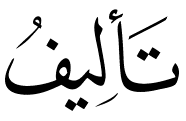 د/ هيثم طلعت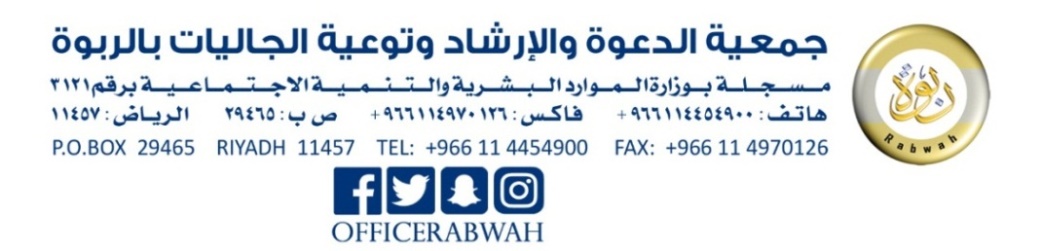 